ขอรับรองว่าข้อความในรายงานผลการดำเนินงานของหลักสูตร..................................................ถูกต้องเป็นความจริงทุกประการ....................................................................	ประธานหลักสูตร 	วันที่  31  กรกฎาคม  2559(................................................................)....................................................................	อาจารย์ประจำหลักสูตร	วันที่  31  กรกฎาคม  2559      (................................................................)....................................................................	อาจารย์ประจำหลักสูตร	วันที่  31  กรกฎาคม  2559(................................................................)....................................................................	อาจารย์ประจำหลักสูตร	วันที่  31  กรกฎาคม  2559(................................................................)....................................................................	อาจารย์ประจำหลักสูตร	วันที่  31  กรกฎาคม  2559(................................................................)     .....................................................................     	.....................................................................    (.....................................................................)                (ผู้ช่วยศาสตราจารย์ประเสริฐ   ทองหนูนุ้ย)   หัวหน้าสาขาวิชา.................................................          คณบดีคณะวิทยาศาสตร์และเทคโนโลยีการประมง         วันที่  31  กรกฎาคม  2559                                        วันที่  31  กรกฎาคม  2559หลักสูตร........................................สาขาวิชา............................(หลักสูตรใหม่/ปรับปรุง)พ.ศ. .............. (ระบุที่ปรับปรุงหลักสูตร/หลักสูตรใหม่)คณะวิทยาศาสตร์และเทคโนโลยีการประมงมหาวิทยาลัยเทคโนโลยีราชมงคลศรีวิชัยคำนำ	รายงานผลการดำเนินงานประกันคุณภาพการศึกษาภายในของหลักสูตร........................................ สาขาวิชา................................... คณะวิทยาศาสตร์และเทคโนโลยีการประมง  มหาวิทยาลัยเทคโนโลยีราชมงคลศรีวิชัย ประจำปีการศึกษา 2558 เล่มนี้ เป็นการประเมินคุณภาพการศึกษาภายใน ระดับหลักสูตร ซึ่งได้มีการดำเนินงานระหว่างวันที่ 1 สิงหาคม 2558 – วันที่ 31 กรกฎาคม 2559หลักสูตร.............................................สาขาวิชา............................ เป็นศาสตร์...........................
................................ระบุศาสตร์ เหตุผล ความเป็นมาแบบย่อในการเปิดหลักสูตรนี้.....................................................................................................................................................................................................................................................................................................................................................................................................................................................................................................................................................................................................................................................................................................................................................................การดำเนินงานประกันคุณภาพการศึกษาตามระบบการประกันคุณภาพการศึกษา  “ศรีวิชัย QA”  ซึ่งเป็นไปตามกระบวนการในการบริหารจัดการทางด้านการเรียนการสอน โดยมีการกำหนดอาจารย์ผู้รับผิดชอบหลักสูตรของสาขาวิชา ประสานงานกับอาจารย์ผู้แทนจากสาขาวิชาอื่นหรือหลักสูตรหรือคณะอื่นที่เกี่ยวข้อง  เพื่อบริหารจัดการการเรียนการสอนให้มีผลมาตรฐานการเรียนรู้เป็นไปตามที่ระบุในหลักสูตร  รวมทั้งกำหนดให้อาจารย์ผู้สอนจัดทำรายละเอียดของวิชาและรายงานผลการดำเนินการของรายวิชา เพื่อเป็นมาตรฐานในการติดตามและประเมินคุณภาพการเรียนการสอนตามกรอบมาตรฐานคุณวุฒิ อันจะส่งผลต่อคุณภาพของบัณฑิตตามอัตลักษณ์ นั่นคือ “บัณฑิตนักปฏิบัติ”สารบัญหน้าบทสรุปผู้บริหาร	การรายงานผลการดำเนินงานของหลักสูตร หมวดที่ 1 ข้อมูลทั่วไป	 หมวดที่ 2 อาจารย์ หมวดที่ 3 นักศึกษาและบัณฑิต หมวดที่ 4 ข้อมูลผลการเรียนรายวิชาของหลักสูตรและคุณภาพการสอน             ในหลักสูตรข้อมูลผลการเรียนรายวิชาของหลักสูตร หมวดที่ 5 การบริหารหลักสูตร หมวดที่ 6 ข้อคิดเห็น และข้อเสนอแนะเกี่ยวกับคุณภาพหลักสูตรจากผู้ประเมิน หมวดที่ 7 แผนการดำเนินการเพื่อพัฒนาหลักสูตรภาคผนวกตารางที่ 1.1-1 จำนวนอาจารย์ประจำหลักสูตร (ตามที่เสนอใน มคอ.2)ตารางที่ 1.1-2 จำนวนอาจารย์ประจำหลักสูตร (ปัจจุบัน-กรณีมีการเปลี่ยนแปลงจาก มคอ.2)ตารางที่ 1.1-3 จำนวนอาจารย์ผู้สอนที่เป็นอาจารย์ประจำในมหาวิทยาลัย ปีการศึกษา 2558	   ตารางที่ 1.1-4 จำนวนอาจารย์ผู้สอนที่เป็นอาจารย์พิเศษจากภายนอกมหาวิทยาลัย              	   ปีการศึกษา 2558	 ตารางที่ 4.2-1 บทความวิจัยหรือบทความวิชาการฉบับสมบูรณ์ที่ตีพิมพ์ในรายงาน			   สืบเนื่องจากการประชุมวิชาการ ปีปฏิทิน 2558	 ตารางที่ 4.2-2 บทความวิจัยหรือบทความวิชาการฉบับสมบูรณ์ที่ตีพิมพ์และผลงานที่			   ได้รับการจดอนุสิทธิบัตร ปีปฏิทิน 2558	 ตารางที่ 4.2-3 บทความวิจัยหรือบทความวิชาการที่ตีพิมพ์ในวารสารวิชาการที่ปรากฏ			   ในฐานข้อมูล TCI กลุ่มที่ 2 ปีปฏิทิน 2558	 ตารางที่ 4.2-4 บทความวิจัยหรือบทความวิชาการที่ตีพิมพ์ในวารสารวิชาการระดับ		  	   นานาชาติที่ไม่อยู่ในฐานข้อมูล ปีปฏิทิน 2558	 ตารางที่ 4.2-5 บทความวิจัยหรือบทความวิชาการที่ตีพิมพ์ในวารสารวิชาการระดับ			   นานาชาติที่ปรากฏในฐานข้อมูลระดับนานาชาติและได้รับการรับรองใน			   รูปแบบอื่น ๆ ปีปฏิทิน 2558	 ตารางที่ 4.2-6 งานสร้างสรรค์ที่มีการเผยแพร่ ปีปฏิทิน 2558หน้า	 ตารางที่ A  ผลการประเมินรายตัวบ่งชี้ตามองค์ประกอบคุณภาพ	 ตารางที่ B  การวิเคราะห์คุณภาพการศึกษาภายในระดับหลักสูตร	 ตารางที่ C  ประเด็นที่ต้องดำเนินการเร่งด่วน ระยะสั้น ระยะกลาง และระยะยาว                    และเป้าหมายการพัฒนา	 ตารางที่ D  แผนการพัฒนาที่สอดคล้องกับเป้าหมายบทสรุปผู้บริหารบรรยายสรุปภาพรวมของผลการประเมินตนเองเพื่อนำเสนอข้อมูลสำหรับผู้บริหารใช้ประกอบการศึกษารายงานการประเมินตนเองของหลักสูตร ตามรายองค์ประกอบโดยบรรยายในเชิงปริมาณและเชิงคุณภาพ นำเสนอจุดแข็ง จุดที่ควรพัฒนา และข้อเสนอแนะในการพัฒนา พร้อมทั้งนำเสนอแนวทางพัฒนาเร่งด่วน 3 – 5 ข้อ ในฐานะที่ท่านเป็นหัวหน้าหน่วยงาน โดยไม่ต้องคำนึงถึงข้อจำกัดด้านงบประมาณข้อมูลพื้นฐาน (ระบุความเป็นมาของการเปิดหลักสูตร/การเปิดสอน/การปรับปรุงหลักสูตร พ.ศ...และอื่น ๆ ที่เกี่ยวข้อง)..............................................................................................................................................................................................................................................................................................................................................................................................................................................................................................................................................................................................................................................................................................................................................................................................................................................................................................................................................................................................................สรุปผลการประเมินตามองค์ประกอบคุณภาพหลักสูตร.....................................สาขาวิชา.......................มีการดำเนินงานประกันคุณภาพการศึกษาตามระบบการประกันคุณภาพการศึกษา  “ศรีวิชัย QA”  ซึ่งเป็นไปตามกระบวนการในการบริหารจัดการทางด้านการเรียนการสอน ซึ่งได้มีการดำเนินงานระหว่างวันที่ 1 สิงหาคม 2558 – วันที่ 31 กรกฎาคม 2559 จำนวน 6 องค์ประกอบ คือ องค์ประกอบที่ 1: การกำกับมาตรฐาน องค์ประกอบที่ 2: บัณฑิต องค์ประกอบที่ 3: นักศึกษา องค์ประกอบที่ 4: อาจารย์ องค์ประกอบที่ 5: หลักสูตร การเรียนการสอน การประเมินผู้เรียน และองค์ประกอบที่ 6: สิ่งสนับสนุนการเรียนรู้ผลการประเมินในภาพรวมทั้ง 6 องประกอบ พบว่าหลักสูตรฯ ได้ค่าคะแนนเฉลี่ยที่ ……………. อยู่ในระดับ………………  โดยด้านปัจจัยนำเข้า (Input) มีค่าคะแนนเฉลี่ยที่ ………………… อยู่ในระดับ………………….  ด้านกระบวนการ (Process) มีค่าคะแนนเฉลี่ยที่ ………………….. อยู่ในระดับ…………………. และด้านผลผลิต (Output) มีค่าคะแนนเฉลี่ยที่ ………………….. อยู่ในระดับ…………………… โดยมีค่าคะแนนในแต่ละองค์ประกอบดังนี้องค์ประกอบที่ 1 : การกำกับมาตรฐานผลการประเมิน  :  ผ่าน/ไม่ผ่าน................................................สรุปผลการดำเนินงานแบบสรุป.........................................................................................................................................................................................................................................................จุดแข็ง จุดที่ควรพัฒนาและแนวทางพัฒนาจากผลการประเมินคุณภาพ............................................................................................................................................................................................................................................................................................................................................................องค์ประกอบที่ 2 : บัณฑิตผลการประเมิน : …………….ระดับ...................................................................................................................................................................................................................................................................................................................................................................................จุดแข็ง จุดที่ควรพัฒนาและแนวทางพัฒนาจากผลการประเมินคุณภาพ............................................................................................................................................................................................................................................................................................................................................................องค์ประกอบที่ 3 : นักศึกษาผลการประเมิน : …………….ระดับ...................................................................................................................................................................................................................................................................................................................................................................................จุดแข็ง จุดที่ควรพัฒนาและแนวทางพัฒนาจากผลการประเมินคุณภาพ............................................................................................................................................................................................................................................................................................................................................................องค์ประกอบที่ 4 : อาจารย์ผลการประเมิน : …………….ระดับ...................................................................................................................................................................................................................................................................................................................................................................................จุดแข็ง จุดที่ควรพัฒนาและแนวทางพัฒนาจากผลการประเมินคุณภาพ............................................................................................................................................................................................................................................................................................................................................................องค์ประกอบที่ 5 : หลักสูตร การเรียนการสอน การประเมินผู้เรียนผลการประเมิน : …………….ระดับ...................................................................................................................................................................................................................................................................................................................................................................................จุดแข็ง จุดที่ควรพัฒนาและแนวทางพัฒนาจากผลการประเมินคุณภาพ............................................................................................................................................................................................................................................................................................................................................................องค์ประกอบที่ 6 : สิ่งสนับสนุนการเรียนรู้ผลการประเมิน : …………….ระดับ...................................................................................................................................................................................................................................................................................................................................................................................จุดแข็ง จุดที่ควรพัฒนาและแนวทางพัฒนาจากผลการประเมินคุณภาพ............................................................................................................................................................................................................................................................................................................................................................สรุปจุดแข็ง จุดที่ควรพัฒนาและแนวทางพัฒนาจากผลการประเมินคุณภาพในเชิงวิเคราะห์ตามองค์ประกอบคุณภาพ (สรุปแบบมองภาพรวมของทุกองค์ประกอบแยกเป็นจุดแข็ง จุดที่ควรพัฒนาและแนวทางพัฒนาเร่งด่วน)จุดแข็งและแนวทางเสริมจุดแข็ง............................................................................................................................................................................................................................................................................................................................................................................................................................................................................................................................................................จุดที่ควรพัฒนาและข้อเสนอแนะ............................................................................................................................................................................................................................................................................................................................................................................................................................................................................................................................................................แนวทางพัฒนาเร่งด่วน .............................................................................................................................................................................................................................................................................................................................................................................................................................................................................................................................................................การรายงานผลการดำเนินงานของหลักสูตร ........................สาขาวิชา................พ.ศ.............คณะวิทยาศาสตร์และเทคโนโลยีการประมง มหาวิทยาลัยเทคโนโลยีราชมงคลศรีวิชัยประจำปีการศึกษา 2558  วันที่รายงาน 31 กรกฎาคม 2559หมวดที่ 1 : ข้อมูลทั่วไปรหัสหลักสูตร...................................................(14 หลัก)อาจารย์ประจำหลักสูตร (รายละเอียดตารางที่ 1.1-1 , 1.1-2) อาจารย์ผู้สอน (อาจารย์ประจำภายในสถาบัน) (รายละเอียดตารางที่ 1.1-3)อาจารย์ผู้สอน (อาจารย์พิเศษภายนอกสถาบัน) (รายละเอียดตารางที่ 1.1-4)สถานที่จัดการเรียนการสอน คณะวิทยาศาสตร์และเทคโนโลยีการประมง มหาวิทยาลัยเทคโนโลยีราชมงคลศรีวิชัยวิทยาเขตตรัง  จังหวัดตรัง การกำกับให้เป็นไปตามมาตรฐาน (ตัวบ่งชี้ 1.1)หมายเหตุ หลักสูตรระดับปริญญาตรี ประเมินองค์ประกอบที่ 1 ตามเกณฑ์การประเมิน ข้อ 1 ข้อ 2  ข้อ 11 สรุปผลการประเมินตนเอง องค์ประกอบที่ 1 : การกำกับมาตรฐานหมวดที่ 2 : อาจารย์อธิบายผลการดำเนินงานตามตัวบ่งชี้ต่อไปนี้ตัวบ่งชี้ที่ 4.1 การบริหารและพัฒนาอาจารย์เป้าหมายของปีนี้ 	: ....  คะแนน	ผลการประเมินตนเองครั้งนี้  	: ....  คะแนนผลการดำเนินงาน   	 บรรลุเป้าหมาย          ไม่บรรลุเป้าหมายตัวบ่งชี้ที่ 4.2 คุณภาพอาจารย์เป้าหมายของปีนี้ 	: ....  คะแนน	ผลการประเมินตนเองครั้งนี้  	: ....  คะแนนผลการดำเนินงาน   	 บรรลุเป้าหมาย          ไม่บรรลุเป้าหมายสรุปจำนวนอาจารย์ประจำหลักสูตรจำแนกตามคุณวุฒิการศึกษา สรุปจำนวนอาจารย์ประจำหลักสูตรจำแนกตามตำแหน่งทางวิชาการ สรุปผลงานวิชาการ/งานสร้างสรรค์ของอาจารย์ประจำหลักสูตรที่ตีพิมพ์เผยแพร่ตัวบ่งชี้ที่ 4.3 ผลที่เกิดกับอาจารย์เป้าหมายของปีนี้ 	: ....  คะแนน	ผลการประเมินตนเองครั้งนี้  	: ....  คะแนนผลการดำเนินงาน   	 บรรลุเป้าหมาย          ไม่บรรลุเป้าหมายสรุปผลการประเมินตนเอง องค์ประกอบที่ 4 : อาจารย์หมวดที่ 3 : นักศึกษาและบัณฑิตข้อมูลนักศึกษา  หมายเหตุ นักศึกษาที่อยู่เกินกว่าอายุของหลักสูตร ให้นับรวมอยู่ในช่องนักศึกษาตกค้างปัจจัยที่มีผลกระทบต่อจำนวนนักศึกษา ........................……………………………………………….................................…………..........................................................….......................................................................................................................ตัวบ่งชี้ที่ 3.1 การรับนักศึกษาเป้าหมายของปีนี้ 	: ....  คะแนน	ผลการประเมินตนเองครั้งนี้  	: ....  คะแนนผลการดำเนินงาน   	 บรรลุเป้าหมาย           ไม่บรรลุเป้าหมายตัวบ่งชี้ที่ 3.2 การส่งเสริมและพัฒนานักศึกษาเป้าหมายของปีนี้ 	: ....  คะแนน	ผลการประเมินตนเองครั้งนี้  	: ....  คะแนนผลการดำเนินงาน   	 บรรลุเป้าหมาย          ไม่บรรลุเป้าหมายตัวบ่งชี้ที่ 3.3 ผลที่เกิดกับนักศึกษาเป้าหมายของปีนี้ 	: ....  คะแนน	ผลการประเมินตนเองครั้งนี้  	: ....  คะแนนผลการดำเนินงาน   	 บรรลุเป้าหมาย        ไม่บรรลุเป้าหมายสรุปผลการประเมินตนเอง องค์ประกอบที่ 3 : นักศึกษาจำนวนผู้สำเร็จการศึกษา หมายเหตุ : 1) แสดงข้อมูลการสำเร็จการศึกษาในปีที่รับเข้าถึงปีที่ประเมิน	    2) วิธีคิดร้อยละของจำนวนที่รับเข้าในรุ่น =       จำนวนจบในรุ่น							จำนวนรับเข้าในรุ่นปัจจัยที่มีผลกระทบต่อการสำเร็จการศึกษา …………………………………..……………….......................................................…..........................................................….......................................................................................................................ภาวะการมีงานทำของบัณฑิตภายในเวลา 1 ปี รุ่นจบปีการศึกษา 2557 (แสดงปีก่อนประเมิน 1 ปี)  
(ตัวบ่งชี้ 2.2 หลักสูตรระดับปริญญาตรี) วันที่สำรวจ 31 กรกฎาคม ......เป้าหมายของปีนี้ 		: ร้อยละ....ผลการประเมินตนเองครั้งนี้  	: ร้อยละ ....		เกณฑ์ประเมิน 	:  .......  คะแนนผลการดำเนินงาน    		 บรรลุเป้าหมาย      ไม่บรรลุเป้าหมายคุณภาพของบัณฑิตปริญญาตรี  รุ่นจบปีการศึกษา 2557 (แสดงปีก่อนประเมิน 1 ปี)  (ตัวบ่งชี้ 2.1 คุณภาพบัณฑิตตามกรอบมาตรฐานคุณวุฒิระดับอุดมศึกษาแห่งชาติ)เป้าหมายของปีนี้ 		: ร้อยละ....ผลการประเมินตนเองครั้งนี้  	: ร้อยละ ....		เกณฑ์ประเมิน 	:  .......  คะแนนผลการดำเนินงาน    		 บรรลุเป้าหมาย      ไม่บรรลุเป้าหมายการวิเคราะห์ผลที่ได้วิเคราะห์ผลการเปลี่ยนแปลงหรือแนวโน้มของการได้งานทำ โดยใช้ข้อมูลภาวะตลาดแรงงาน ภาวะเศรษฐกิจ และการเปรียบเทียบกับข้อมูลที่ผ่านมาและสถาบันอื่นที่เปิดสอนสาขา/สาขาวิชาเดียวกัน เพื่อเป็นข้อมูลในการพัฒนา/ปรับปรุงหลักสูตรสรุปผลการประเมินตนเอง องค์ประกอบที่ 2 : บัณฑิตหมวดที่ 4ข้อมูลผลการเรียนรายวิชาของหลักสูตรและคุณภาพการสอนในหลักสูตรข้อมูลผลการเรียนรายวิชาของหลักสูตรสรุปผลรายวิชาศึกษาทั่วไปที่เปิดสอนในภาค/ปีการศึกษา (นำมาจาก มคอ5 ของแต่ละวิชา) สรุปผลรายวิชาเฉพาะที่เปิดสอนในภาค/ปีการศึกษา (นำมาจาก มคอ5 ของแต่ละวิชา) คุณภาพหลักสูตรการเรียนการสอนและการประเมินผลตัวบ่งชี้ที่ 5.1 สาระของรายวิชาในหลักสูตรเป้าหมายของปีนี้ 	: ....  คะแนน	ผลการประเมินตนเองครั้งนี้  	: ....  คะแนนผลการดำเนินงาน   	 บรรลุเป้าหมาย     ไม่บรรลุเป้าหมายตัวบ่งชี้ที่ 5.2 การวางระบบผู้สอนและกระบวนการจัดการเรียนการสอนเป้าหมายของปีนี้ 	: ....  คะแนน	ผลการประเมินตนเองครั้งนี้  	: ....  คะแนนผลการดำเนินงาน   	 บรรลุเป้าหมาย      ไม่บรรลุเป้าหมายตัวบ่งชี้ที่ 5.3 การประเมินผู้เรียนเป้าหมายของปีนี้ 	: ....  คะแนน	ผลการประเมินตนเองครั้งนี้  	: ....  คะแนนผลการดำเนินงาน   	 บรรลุเป้าหมาย    ไม่บรรลุเป้าหมายผลการดำเนินงานตามกรอบมาตรฐานคุณวุฒิ (ตัวบ่งชี้ 5.4) เป้าหมายของปีนี้ 		: ร้อยละ....ผลการประเมินตนเองครั้งนี้  	: ร้อยละ ....		เกณฑ์ประเมิน 	:  .......  คะแนนผลการดำเนินงาน    บรรลุเป้าหมาย      ไม่บรรลุเป้าหมายการวิเคราะห์รายวิชาที่มีผลการเรียนไม่ปกติ (นำมาจาก มคอ.5 ของแต่ละวิชา) รายวิชาที่ไม่ได้เปิดสอนในปีการศึกษา รายวิชาที่สอนเนื้อหาไม่ครบในปีการศึกษา (นำมาจาก มคอ.5 ของแต่ละวิชา) คุณภาพของการสอนการประเมินรายวิชาที่เปิดสอนในปีที่รายงานรายวิชาที่มีการประเมินคุณภาพการสอน และแผนการปรับปรุงจากผลการประเมิน(นำมาจาก มคอ.5 แต่ละวิชา)ผลการประเมินคุณภาพการสอนโดยรวม ………………………………………………………..………….............……………………………………………………..........................................................................................................................................ประสิทธิผลของกลยุทธ์การสอน การปฐมนิเทศอาจารย์ใหม่การปฐมนิเทศเพื่อชี้แจงหลักสูตร มี 	ไม่มี จำนวนอาจารย์ใหม่ ………………………. จำนวนอาจารย์ที่เข้าร่วมปฐมนิเทศ …………………กิจกรรมการพัฒนาวิชาชีพของอาจารย์และบุคลากรสายสนับสนุนสรุปผลการประเมินตนเอง องค์ประกอบที่ 5 : หลักสูตร การเรียนการสอน การประเมินผู้เรียนหมวดที่ 5  การบริหารหลักสูตรการบริหารหลักสูตรตัวบ่งชี้ที่ 6.1 สิ่งสนับสนุนการเรียนรู้เป้าหมายของปีนี้ 	: ....  คะแนน	ผลการประเมินตนเองครั้งนี้  	: ....  คะแนนผลการดำเนินงาน   	 บรรลุเป้าหมาย       ไม่บรรลุเป้าหมายสรุปผลการประเมินตนเอง องค์ประกอบที่ 6 : สิ่งสนับสนุนการเรียนรู้หมวดที่ 6ข้อคิดเห็น และข้อเสนอแนะเกี่ยวกับคุณภาพหลักสูตรจากผู้ประเมินสรุปการประเมินหลักสูตรการประเมินจากผู้ที่สำเร็จการศึกษา  (รายงานตามปีที่สำรวจ) วันที่สำรวจ 31 กรกฎาคม 2559การประเมินจากผู้มีส่วนเกี่ยวข้อง (ผู้ใช้บัณฑิต)หมวดที่ 7แผนการดำเนินการเพื่อพัฒนาหลักสูตรความก้าวหน้าของการดำเนินงานตามแผนที่เสนอในรายงานของปีที่ผ่านมาข้อเสนอในการพัฒนาหลักสูตรข้อเสนอในการปรับโครงสร้างหลักสูตร (จำนวนหน่วยกิต รายวิชาแกน รายวิชาเลือกฯ)      ……………………..................................…………………………………………………………………………………      ……………………..................................…………………………………………………………………………………ข้อเสนอในการเปลี่ยนแปลงรายวิชา (การเปลี่ยนแปลง เพิ่มหรือลดเนื้อหาในรายวิชา การเปลี่ยนแปลงวิธีการสอนและการประเมินสัมฤทธิผลรายวิชาฯ)……………………..................................………………………………………………………………………………………………………..................................…………………………………………………………………………………กิจกรรมการพัฒนาคณาจารย์และบุคลากรสายสนับสนุน    ……………………..................................………………………………………………………………………………………………………..................................…………………………………………………………………………………แผนปฏิบัติการใหม่สำหรับปีการศึกษา 2559แบบรับรองความถูกต้องสมบูรณ์ของข้อมูลขอรับรองว่าข้อมูลที่นำเสนอในรายงานฉบับนี้ได้มีการดำเนินการจริง  1. เป็นอาจารย์ประจำหลักสูตรนี้เพียงหลักสูตรเดียว โดยไม่ได้ประจำหลักสูตรอื่น ๆ อีก  2. มีประสบการณ์ผลงานวิจัย(ระบุชื่อเจ้าของผลงาน  ชื่อผลงาน ปีที่ตีพิมพ์เผยแพร่ผลงาน)อาจารย์ประจำหลักสูตรคนที่หนึ่ง1……………………………………………………………………..……….      2……………………………………………………………………..……….      3……………………………………………………………………..……….          อาจารย์ประจำหลักสูตรคนที่สอง1……………………………………………………………………..……….      2……………………………………………………………………..……….      3……………………………………………………………………..……….          อาจารย์ประจำหลักสูตรคนที่สาม1……………………………………………………………………..……….      2……………………………………………………………………..……….      3……………………………………………………………………..……….          อาจารย์ประจำหลักสูตรคนที่สี่1……………………………………………………………………..……….      2……………………………………………………………………..……….      3……………………………………………………………………..……….          อาจารย์ประจำหลักสูตรคนที่ห้า1……………………………………………………………………..……….      2……………………………………………………………………..……….      3……………………………………………………………………..……….      อาจารย์ประจำหลักสูตรคนที่ 1 : ……………………………………………………………………………...ลายเซ็น : …………………………………………………… วันที่รายงาน……………………………….….…..อาจารย์ประจำหลักสูตรคนที่ 2 : ……………………………………………………………………………...ลายเซ็น : …………………………………………………… วันที่รายงาน……………………………….……..อาจารย์ประจำหลักสูตรคนที่ 3 : ……………………………………………………………………………...ลายเซ็น : …………………………………………………… วันที่รายงาน……………………………….……..อาจารย์ประจำหลักสูตรคนที่ 4 : ……………………………………………………………………………...ลายเซ็น : …………………………………………………… วันที่รายงาน……………………………….……..อาจารย์ประจำหลักสูตรคนที่ 5 : ……………………………………………………………………………...ลายเซ็น : …………………………………………………… วันที่รายงาน………………………………….…..เห็นชอบโดย : …………………………………………………………………………….(หัวหน้าสาขาวิชา)ลายเซ็น : …………………………………………………… วันที่รายงาน…………………………………..เห็นชอบโดย : …………………………………………………………………………….(คณบดี)ลายเซ็น : …………………………………………………… วันที่รายงาน…………………………………..ภาคผนวกตารางประกอบการเก็บข้อมูลการประเมินระดับหลักสูตรองค์ประกอบที่ 1 การกำกับมาตรฐาน     	ตารางที่ 1.1-1 จำนวนอาจารย์ประจำหลักสูตร (ตามที่เสนอใน มคอ. 2)	ตารางที่ 1.1-2 จำนวนอาจารย์ประจำหลักสูตร (ปัจจุบัน-กรณีมีการเปลี่ยนแปลงจาก มคอ. 2)	ตารางที่ 1.1-3 จำนวนอาจารย์ผู้สอน ที่เป็นอาจารย์ประจำในมหาวิทยาลัย ปีการศึกษา 2558	ตารางที่ 1.1-4 จำนวนอาจารย์ผู้สอน ที่เป็นอาจารย์พิเศษจากภายนอกมหาวิทยาลัย  ปีการศึกษา 2558องค์ประกอบที่ 4 อาจารย์ตัวบ่งชี้ที่ 4.2 คุณภาพอาจารย์ตารางที่ 4.2-1 บทความวิจัยหรือบทความวิชาการฉบับสมบูรณ์ที่ตีพิมพ์ในรายงานสืบเนื่องจากการประชุมวิชาการ (ปีปฏิทิน 1 มกราคม – 31 ธันวาคม 2558)(ค่าน้ำหนัก 0.20)ตารางที่ 4.2-2 บทความวิจัยหรือบทความวิชาการฉบับสมบูรณ์ที่ตีพิมพ์ และผลงานที่ได้รับการจดอนุสิทธิบัตร (ปีปฏิทิน 1 มกราคม – 31 ธันวาคม 2558)(ค่าน้ำหนัก 0.40)ตารางที่ 4.2-3 บทความวิจัยหรือบทความวิชาการที่ตีพิมพ์ในวารสารวิชาการที่ปรากฏในฐานข้อมูล TCI กลุ่มที่ 2 (ปีปฏิทิน 1 มกราคม – 31 ธันวาคม 2558)(ค่าน้ำหนัก 0.60)ตารางที่ 4.2-4 บทความวิจัยหรือบทความวิชาการที่ตีพิมพ์ในวารสารวิชาการระดับนานาชาติที่ไม่อยู่ในฐานข้อมูล (ปีปฏิทิน 1 มกราคม – 31 ธันวาคม 2558)(ค่าน้ำหนัก 0.80)ตารางที่ 4.2-5 บทความวิจัยหรือบทความวิชาการที่ตีพิมพ์ในวารสารวิชาการระดับนานาชาติที่ปรากฏในฐานข้อมูลระดับนานาชาติ และได้รับการรับรองในรูปแบบอื่นๆ     (ปีปฏิทิน 1 มกราคม – 31 ธันวาคม 2558) (ค่าน้ำหนัก 1.00)ตารางที่ 4.2-6 งานสร้างสรรค์ที่มีการเผยแพร่ (ปีปฏิทิน 1 มกราคม – 31 ธันวาคม 2558)ส่วนสรุปผลการประเมิน และทิศทางการพัฒนาสรุปผลการประเมินตารางที่  A ผลการประเมินรายตัวบ่งชี้ตามองค์ประกอบคุณภาพตารางที่ B  การวิเคราะห์คุณภาพการศึกษาภายในระดับหลักสูตรทิศทางการพัฒนาตารางที่ C ประเด็นที่ต้องดำเนินการเร่งด่วน ระยะสั้น ระยะกลาง และระยะยาว และเป้าหมายการพัฒนาอาจารย์ประจำหลักสูตรตาม มคอ. 2ปัจจุบันอาจารย์ประจำหลักสูตร ปีการศึกษา 2558หมายเหตุ(ระบุครั้งที่/วันที่ผ่านสภามหาวิทยาลัย)1.  ชื่อ-นามสกุล………………………….     ระบุอักษรย่อและสาขาวิชาที่สำเร็จทั้ง 3 ระดับ เรียงลำดับจากสูงสุดของปริญญาตัวอย่าง  : นางสาวมกรา  สิงหาพันธ์บธ.ด. (การบริหารธุรกิจ)บธ.ม. (การบริหารธุรกิจ)บธ.บ. (การบริหารธุรกิจ)1. ระบุเฉพาะมีการเปลี่ยนแปลงจากอาจารย์ประจำหลักสูตรตาม มคอ.2 เป็นปัจจุบัน2.3.4.5.ชื่อ-นามสกุลคุณวุฒิตำแหน่งทางวิชาการคณะ..........................................คณะ..........................................คณะ..........................................1. นางสาว................................ระบุอักษรย่อและสาขาวิชาที่สำเร็จในปริญญาสูงสุดเท่านั้นระบุ ผู้ช่วยศาสตราจารย์/รองศาสตราจารย์/ ศาสตราจารย์/ อาจารย์2. ผศ...........................................3.4.5.คณะ..........................................คณะ..........................................คณะ..........................................6.7.8.9.10.ชื่อ-นามสกุลคุณวุฒิตำแหน่งทางวิชาการมหาวิทยาลัย.................................คณะ..........................................มหาวิทยาลัย.................................คณะ..........................................มหาวิทยาลัย.................................คณะ..........................................1. นางสาว................................ระบุอักษรย่อและสาขาวิชาที่สำเร็จในปริญญาสูงสุดเท่านั้นระบุ ผู้ช่วยศาสตราจารย์/รองศาสตราจารย์/ ศาสตราจารย์/ อาจารย์2. ผศ...........................................3.4.5.มหาวิทยาลัย.................................คณะ..........................................มหาวิทยาลัย.................................คณะ..........................................มหาวิทยาลัย.................................คณะ..........................................6.7.8.9.10.เกณฑ์การประเมินเกณฑ์การประเมินผลการดำเนินงานหลักฐาน/ตารางอ้างอิง1จำนวนอาจารย์ประจำหลักสูตรเขียนอ้างอิงเกณฑ์แบบย่อตารางที่ 1.1-1ตารางที่ 1.1-22คุณสมบัติของอาจารย์ประจำหลักสูตรตารางที่ 1.1-211การปรับปรุงหลักสูตรตามรอบระยะเวลาที่กำหนด(ระบุหลักสูตรกี่ปีและมีการปรับปรุงหลักสูตรครั้งสุดท้ายเมื่อใดหรือจะครบรอบการปรับปรุงในปีอะไร)ตัวบ่งชี้เป้าหมายผลการดำเนินงานผลการประเมิน1.1ผ่าน ผ่าน ไม่ผ่าน หลักสูตรได้มาตรฐาน หลักสูตรไม่ได้มาตรฐานระบบกลไกและผลการดำเนินงานหลักฐาน/ตารางอ้างอิงระบบและกลไกการบริหารและพัฒนาอาจารย์ 	การวางระบบประกันคุณภาพอาจารย์ เป็นการดำเนินงานเพื่อให้ได้อาจารย์ที่มีคุณสมบัติ ทั้งเชิงปริมาณและเชิงคุณภาพที่เป็นไปตามมาตรฐานหลักสูตรที่กำหนดโดย สำนักงานคณะกรรมการการอุดมศึกษาและมีพัฒนาการเพิ่มยิ่งขึ้นด้วยการวางแผนและการลงทุนด้วยงบประมาณและทรัพยากรเพื่อให้อัตรากำลังอาจารย์มีจำนวนเหมาะสมกับจำนวนนักศึกษาที่รับเข้าในหลักสูตรมีจำนวนอาจารย์ที่มีความรู้ ความเชี่ยวชาญทางสาขาวิชาของหลักสูตรและมีประสบการณ์ที่เหมาะสมกับการผลิตบัณฑิต อันสะท้อนจากวุฒิทางการศึกษาตำแหน่งทางวิชาการ และความก้าวหน้าในการผลิตผลงานทางวิชาการอย่างต่อเนื่อง โดยมีขอบเขตดังนี้ระบบการรับและแต่งตั้งอาจารย์ประจำหลักสูตร      แสดง Flow Chart
          มหาวิทยาลัยเทคโนโลยีราชมงคลศรีวิชัยมีระบบและกลไกการรับและแต่งตั้งอาจารย์ประจำหลักสูตร ดังนี้          1.          2.          3.          ในปีการศึกษา .............. หลักสูตรฯ ดำเนินการรับและแต่งตั้งอาจารย์ประจำหลักสูตร ดังนี้         (P)……………………………………………………………………………….……………….……………………………………………………………………………………………..……………….         (D)…………………………………………………………………………….………………..……………………………………………………………………………………….…………………….         (C)…………………………………………………………………….………………………..…………………………………………………………………………………………………………….         (A)......................................................................................................................................................................................................................................ผลที่ได้จากการปรับปรุงอย่างเป็นรูปธรรม ดังนี้....................................................................................................................................................................................................................................................          มีแนวปฏิบัติที่ดีอย่างชัดเจนและมีหลักฐานเชิงประจักษ์  ดังนี้………………………………………………………………………………………………………………………………………………………………………………………………….……………………         ระบบการบริหารอาจารย์       แสดง Flow Chart
          มหาวิทยาลัยเทคโนโลยีราชมงคลศรีวิชัยมีระบบและกลไกการบริหารอาจารย์ ดังนี้          1.          2.          3.          ในปีการศึกษา ................ หลักสูตรฯ ดำเนินการในการบริหารอาจารย์ ดังนี้         (P)……………………………………………………………………………….……………….……………………………………………………………………………………………..……………….         (D)…………………………………………………………………………….………………..……………………………………………………………………………………….…………………….         (C)…………………………………………………………………….………………………..…………………………………………………………………………………………………………….         (A)......................................................................................................................................................................................................................................         ผลที่ได้จากการปรับปรุงอย่างเป็นรูปธรรม ดังนี้....................................................................................................................................................................................................................................................         มีแนวปฏิบัติที่ดีอย่างชัดเจนและมีหลักฐานเชิงประจักษ์  ดังนี้………………………………………………………………………………………………………………………………………………………………………………………………….…………………… ระบบการส่งเสริมและพัฒนาอาจารย์       แสดง Flow Chart
          มหาวิทยาลัยเทคโนโลยีราชมงคลศรีวิชัยมีระบบและกลไกการส่งเสริมและพัฒนาอาจารย์ ดังนี้          1.          2.          3.          ในปีการศึกษา ................. หลักสูตรฯ ดำเนินการส่งเสริมและพัฒนาอาจารย์ ดังนี้         (P)……………………………………………………………………………….……………….……………………………………………………………………………………………..……………….         (D)…………………………………………………………………………….………………..……………………………………………………………………………………….…………………….         (C)…………………………………………………………………….………………………..…………………………………………………………………………………………………………….         (A)......................................................................................................................................................................................................................................         ผลที่ได้จากการปรับปรุงอย่างเป็นรูปธรรม ดังนี้....................................................................................................................................................................................................................................................          มีแนวปฏิบัติที่ดีอย่างชัดเจนและมีหลักฐานเชิงประจักษ์  ดังนี้………………………………………………………………………………………………………………………………………………………………………………………………….…………………… คุณภาพอาจารย์ผลการดำเนินงาน(ร้อยละ)คะแนน(เต็ม 5)หลักฐาน/ตารางอ้างอิงร้อยละอาจารย์ที่มีวุฒิปริญญาเอก ตารางที่ 1.1-2ร้อยละอาจารย์ที่มีตำแหน่งทางวิชาการ ตารางที่ 1.1-2ผลงานวิชาการของอาจารย์ ตารางที่ 4.2-1 - ตารางที่ 4.2-6เฉลี่ยเฉลี่ยจำนวนอาจารย์ตามคุณวุฒิการศึกษาหน่วยวัดผลการดำเนินงานหลักฐาน/ตารางอ้างอิงอาจารย์วุฒิปริญญาตรี คนตารางที่ 1.1-2อาจารย์วุฒิปริญญาโทคนตารางที่ 1.1-2อาจารย์วุฒิปริญญาเอกคนตารางที่ 1.1-2รวมจำนวนอาจารย์ประจำทั้งหมด (นับรวมที่ลาศึกษาต่อ)คนตารางที่ 1.1-2ร้อยละอาจารย์ประจำที่มีวุฒิปริญญาตรีร้อยละร้อยละอาจารย์ประจำที่มีวุฒิปริญญาโทร้อยละร้อยละอาจารย์ประจำที่มีวุฒิปริญญาเอกร้อยละค่าคะแนนร้อยละของอาจารย์ประจำที่มีวุฒิปริญญาเอกคะแนนจำนวนอาจารย์ตามคุณวุฒิการศึกษาหน่วยวัดผลการดำเนินงานหลักฐาน/ตารางอ้างอิงศาสตราจารย์คนตารางที่ 1.1-2รองศาสตราจารย์คนตารางที่ 1.1-2ผู้ช่วยศาสตราจารย์ คนตารางที่ 1.1-2อาจารย์ที่ไม่มีตำแหน่งทางวิชาการคนตารางที่ 1.1-2รวมจำนวนอาจารย์ประจำทั้งหมด(นับรวมที่ลาศึกษาต่อ)คนตารางที่ 1.1-2รวมอาจารย์ประจำที่มีตำแหน่งวิชาการ (ผศ.,รศ.และ ศ.)คนร้อยละอาจารย์ประจำที่มีตำแหน่งวิชาการ(ผศ.,รศ.และ ศ.) ร้อยละค่าคะแนนร้อยละอาจารย์ประจำที่มีตำแหน่งวิชาการ (ผศ.,รศ.และ ศ.)คะแนนประเภทผลงานวิชาการ/งานสร้างสรรค์ของอาจารย์ประจำหลักสูตร ระดับปริญญาตรีน้ำหนักจำนวนผลรวมถ่วงน้ำหนักหลักฐาน/ตารางอ้างอิง1.1. บทความวิจัยฉบับสมบูรณ์ที่ตีพิมพ์ในรายงานสืบเนื่องจากการประชุมวิชาการระดับชาติ0.20ตารางที่ 4.2-11.2 บทความวิชาการฉบับสมบูรณ์ที่ตีพิมพ์ในรายงานสืบเนื่องจากการประชุมวิชาการระดับชาติ0.20ตารางที่ 4.2-1รวมรวม-2.1 บทความวิจัยฉบับสมบูรณ์ที่ตีพิมพ์ในรายงานสืบเนื่องจากการประชุมวิชาการระดับนานาชาติ0.40ตารางที่ 4.2-22.2 บทความวิชาการฉบับสมบูรณ์ที่ตีพิมพ์ในรายงานสืบเนื่องจากการประชุมวิชาการระดับนานาชาติ0.40ตารางที่ 4.2.22.3 บทความวิจัยฉบับสมบูรณ์ที่ตีพิมพ์ในวารสารทางวิชาการที่ไม่อยู่ในประกาศของ ก.พ.อ.แต่สถาบันนำเสนอสภาสถาบันเพื่ออนุมัติและจัดทำเป็นประกาศให้ทราบเป็นการทั่วไป และแจ้งให้ กพอ./กกอ. ทราบภายใน 30 วันนับแต่วันที่ออกประกาศ0.40ตารางที่ 4.2.22.4 บทความวิชาการฉบับสมบูรณ์ที่ตีพิมพ์ในวารสารทางวิชาการที่ไม่อยู่ในประกาศของ ก.พ.อ.แต่สถาบันนำเสนอสภาสถาบันเพื่ออนุมัติและจัดทำเป็นประกาศให้ทราบเป็นการทั่วไปและแจ้งให้ กพอ./กกอ. ทราบภายใน 30 วันนับแต่วันที่ออกประกาศ0.40ตารางที่ 4.2.22.5 ผลงานที่ได้รับการจดอนุสิทธิบัตร0.40ตารางที่ 4.2.2รวมรวม-3.1 บทความวิจัยที่ตีพิมพ์ในวารสารวิชาการที่ปรากฏในฐานข้อมูล TCI กลุ่มที่ 20.60ตารางที่ 4.2.33.2 บทความวิชาการที่ตีพิมพ์ในวารสารวิชาการที่ปรากฏในฐานข้อมูล TCI กลุ่มที่ 20.60ตารางที่ 4.2.3รวมรวม-4.1 บทความวิจัยที่ตีพิมพ์ในวารสารวิชาการระดับนานาชาติที่ไม่อยู่ในฐานข้อมูลตามประกาศ ก.พ.อ.แต่สถาบันนำเสนอสภาสถาบันเพื่ออนุมัติและจัดทำเป็นประกาศให้ทราบเป็นการทั่วไปและแจ้งให้ กพอ./กกอ. ทราบภายใน 30 วันนับแต่วันที่ออกประกาศ0.80ตารางที่ 4.2.44.2 บทความวิชาการที่ตีพิมพ์ในวารสารวิชาการระดับนานาชาติที่ไม่อยู่ในฐานข้อมูลตามประกาศ ก.พ.อ.แต่สถาบันนำเสนอสภาสถาบันเพื่ออนุมัติและจัดทำเป็นประกาศให้ทราบเป็นการทั่วไปและแจ้งให้ กพอ./กกอ. ทราบภายใน 30 วันนับแต่วันที่ออกประกาศ0.80ตารางที่ 4.2.44.3 บทความวิจัยที่ตีพิมพ์ในวารสารวิชาการที่ปรากฏในฐานข้อมูล TCI กลุ่มที่ 10.80ตารางที่ 4.2.44.4 บทความวิชาการที่ตีพิมพ์ในวารสารวิชาการที่ปรากฏในฐานข้อมูลTCI กลุ่มที่ 10.80ตารางที่ 4.2.4รวมรวม-5.1 บทความวิจัยที่ตีพิมพ์ในวารสารวิชาการระดับนานาชาติที่ปรากฏในฐานข้อมูลระดับนานาชาติตามประกาศ ก.พ.อ. หรือระเบียบคณะกรรมการการอุดมศึกษา ว่าด้วย หลักเกณฑ์การพิจารณาวารสารทางวิชาการสำหรับการเผยแพร่ผลงานทางวิชาการ พ.ศ. 25561.00ตารางที่ 4.2.55.2 บทความวิชาการที่ตีพิมพ์ในวารสารวิชาการระดับนานาชาติที่ปรากฏในฐานข้อมูลระดับนานาชาติตามประกาศ ก.พ.อ. หรือระเบียบคณะกรรมการการอุดมศึกษา ว่าด้วย หลักเกณฑ์การพิจารณาวารสารทางวิชาการสำหรับการเผยแพร่ผลงานทางวิชาการ พ.ศ. 25561.00ตารางที่ 4.2.55.3 ผลงานที่ได้รับการจดสิทธิบัตร1.00ตารางที่ 4.2.55.4 ผลงานวิชาการรับใช้สังคมที่ได้รับการประเมินผ่านการประเมินตำแหน่งทางวิชาการแล้ว1.00ตารางที่ 4.2.55.5 ผลงานวิจัยที่หน่วยงานหรือองค์กรระดับชาติว่าจ้างให้ดำเนินการ1.00ตารางที่ 4.2.55.6 ผลงานค้นพบพันธุ์พืช พันธุ์สัตว์ ที่ค้นพบใหม่และได้รับการจดทะเบียน1.00ตารางที่ 4.2.55.7 ตำราหรือหนังสือหรืองานแปลที่ได้รับการประเมินผ่านเกณฑ์การขอตำแหน่งทางวิชาการแล้ว1.00ตารางที่ 4.2.55.8 ตำราหรือหนังสือหรืองานแปลที่ผ่านการพิจารณาตามหลักเกณฑ์การประเมินตำแหน่งทางวิชาการแต่ไม่ได้นำมาขอรับการประเมินตำแหน่งทางวิชาการ1.00ตารางที่ 4.2.5รวมรวม-รวมผลงานวิชาการรวมผลงานวิชาการ6. งานสร้างสรรค์ที่มีการเผยแพร่สู่สาธารณะในลักษณะใดลักษณะหนึ่ง หรือผ่านสื่ออิเล็กทรอนิกส์ online0.20ตารางที่ 4.2.67. งานสร้างสรรค์ที่ได้รับการเผยแพร่ในระดับสถาบัน0.40ตารางที่ 4.2.68. งานสร้างสรรค์ที่ได้รับการเผยแพร่ในระดับชาติ0.60ตารางที่ 4.2.69. งานสร้างสรรค์ที่ได้รับการเผยแพร่ในระดับความร่วมมือระหว่างประเทศ0.80ตารางที่ 4.2.610. งานสร้างสรรค์ที่ได้รับการเผยแพร่ในระดับภูมิภาคอาเซียน/นานาชาติ1.00ตารางที่ 4.2.6รวมงานสร้างสรรค์รวมงานสร้างสรรค์-รวมผลงานวิชาการ/งานสร้างสรรค์รวมผลงานวิชาการ/งานสร้างสรรค์-จำนวนอาจารย์ประจำหลักสูตรทั้งหมดจำนวนอาจารย์ประจำหลักสูตรทั้งหมด-จำนวนและผลรวมถ่วงน้ำหนักของผลงานวิชาการของอาจารย์ประจำหลักสูตรจำนวนและผลรวมถ่วงน้ำหนักของผลงานวิชาการของอาจารย์ประจำหลักสูตรจำนวนและผลรวมถ่วงน้ำหนักของผลงานสร้างสรรค์ของอาจารย์ประจำหลักสูตรจำนวนและผลรวมถ่วงน้ำหนักของผลงานสร้างสรรค์ของอาจารย์ประจำหลักสูตรร้อยละของผลรวมถ่วงน้ำหนักของผลงานวิชาการของอาจารย์ประจำหลักสูตรร้อยละของผลรวมถ่วงน้ำหนักของผลงานวิชาการของอาจารย์ประจำหลักสูตร-ร้อยละของผลรวมถ่วงน้ำหนักของผลงานสร้างสรรค์ของอาจารย์ประจำหลักสูตรร้อยละของผลรวมถ่วงน้ำหนักของผลงานสร้างสรรค์ของอาจารย์ประจำหลักสูตร-ค่าคะแนนของผลรวมถ่วงน้ำหนักของผลงานวิชาการของอาจารย์ประจำหลักสูตรค่าคะแนนของผลรวมถ่วงน้ำหนักของผลงานวิชาการของอาจารย์ประจำหลักสูตร-ระบบกลไกและผลการดำเนินงานหลักฐาน/ตารางอ้างอิงการคงอยู่ของอาจารย์            (P)……………………………………………………………………………….………………………………………………………………………………………………………………………..……………………….….         (D)…………………………………………………………………………….……………………..……..……………………………………………………………………………………….……………………….……….         (C)…………………………………………………………………….…………………………………..………………………………………………………………………………………………………………..……….         (A)...................................................................................................................................................................................................................................................ตารางแสดงแนวโน้มการคงอยู่ของอาจารย์          ผลการดำเนินงานโดดเด่น สามารถเทียบเคียงกับหลักสูตร.............................คณะ..............................................มหาวิทยาลัย..........................................................ความพึงพอใจของอาจารย์ต่อการบริหารหลักสูตร         (P)……………………………………………………………………………….………………………………………………………………………………………………………………………..……………………….….         (D)…………………………………………………………………………….……………………..……..……………………………………………………………………………………….……………………….……….         (C)…………………………………………………………………….…………………………………..………………………………………………………………………………………………………………..……….         (A)..............................................................................................................................................................................................................................................................ตารางแสดงแนวโน้มความพึงพอใจของอาจารย์ต่อการบริหารหลักสูตร          ผลการดำเนินงานโดดเด่น สามารถเทียบเคียงกับหลักสูตร.............................คณะ..............................................มหาวิทยาลัย..........................................................ตัวบ่งชี้เป้าหมายผลการดำเนินงานคะแนนการประเมินหมายเหตุ4.1ระดับ.........ระดับ...........4.2(ค่าเฉลี่ย 3 ตัวบ่งชี้ (1) – (3))4.2 (1)ร้อยละ.........ร้อยละ.........(ค่าเฉลี่ย 3 ตัวบ่งชี้ (1) – (3))4.2 (2)ร้อยละ.........ร้อยละ.........(ค่าเฉลี่ย 3 ตัวบ่งชี้ (1) – (3))4.2 (3)ร้อยละ.........ร้อยละ.........(ค่าเฉลี่ย 3 ตัวบ่งชี้ (1) – (3))4.3ระดับ.........ระดับ.........ปีการศึกษาที่รับเข้า(ตั้งแต่ปีการศึกษาที่เริ่มใช้หลักสูตร)จำนวนนักศึกษาคงอยู่ (จำนวนจริง) ในแต่ละปีการศึกษาจำนวนนักศึกษาคงอยู่ (จำนวนจริง) ในแต่ละปีการศึกษาจำนวนนักศึกษาคงอยู่ (จำนวนจริง) ในแต่ละปีการศึกษาจำนวนนักศึกษาคงอยู่ (จำนวนจริง) ในแต่ละปีการศึกษาจำนวนนักศึกษาคงอยู่ (จำนวนจริง) ในแต่ละปีการศึกษาจำนวนนักศึกษาคงอยู่ (จำนวนจริง) ในแต่ละปีการศึกษาจำนวนนักศึกษาคงอยู่ (จำนวนจริง) ในแต่ละปีการศึกษาจำนวนนักศึกษาคงอยู่ (จำนวนจริง) ในแต่ละปีการศึกษาจำนวนนักศึกษาคงอยู่ (จำนวนจริง) ในแต่ละปีการศึกษาจำนวนนักศึกษาคงอยู่ (จำนวนจริง) ในแต่ละปีการศึกษาจำนวนนักศึกษาคงอยู่ (จำนวนจริง) ในแต่ละปีการศึกษาจำนวนนักศึกษาคงอยู่ (จำนวนจริง) ในแต่ละปีการศึกษาปีการศึกษาที่รับเข้า(ตั้งแต่ปีการศึกษาที่เริ่มใช้หลักสูตร)ชั้นปีที่ 1ชั้นปีที่ 2ชั้นปีที่ 3ชั้นปีที่ 4ชั้นปีที่ 5ชั้นปีที่ 6ลาออก/สิ้นสุดสภาพฯ ระหว่างศึกษาลาออก/สิ้นสุดสภาพฯ ระหว่างศึกษาสำเร็จการศึกษาสำเร็จการศึกษาตกค้างตกค้างปีการศึกษาที่รับเข้า(ตั้งแต่ปีการศึกษาที่เริ่มใช้หลักสูตร)ชั้นปีที่ 1ชั้นปีที่ 2ชั้นปีที่ 3ชั้นปีที่ 4ชั้นปีที่ 5ชั้นปีที่ 6คนร้อยละคนร้อยละคนร้อยละปีประเมินรวมระบบกลไกและผลการดำเนินงานหลักฐาน/ตารางอ้างอิงระบบและกลไกการรับนักศึกษา          คุณสมบัติของนักศึกษาที่รับเข้าศึกษาในหลักสูตรเป็นปัจจัยพื้นฐานของความสำเร็จ โดยหลักสูตรมีแนวคิดปรัชญาในการออกแบบหลักสูตร มีการกำหนดคุณสมบัติของนักศึกษาที่สอดคล้องกับลักษณะธรรมชาติของหลักสูตร การกำหนดเกณฑ์ที่ใช้ในการคัดเลือกต้องมีความโปร่งใส ชัดเจนและสอดคล้องกับคุณสมบัติของนักศึกษาที่กำหนดในหลักสูตร มีเครื่องมือที่ใช้ในการคัดเลือก ข้อมูลหรือวิธีการคัดเลือกให้ได้นักศึกษาที่มีความพร้อมทางปัญญา สุขภาพกายและจิตความมุ่งมั่นที่จะเรียนและมีเวลาเรียนเพียงพอเพื่อให้สามารถสำเร็จการศึกษาได้ตามระยะเวลาที่หลักสูตรกำหนด โดยมีขอบเขตดังนี้การรับนักศึกษา      แสดง Flow Chart
          มหาวิทยาลัยเทคโนโลยีราชมงคลศรีวิชัยมีระบบและกลไกการรับนักศึกษา ดังนี้          1.          2.          3.          ในปีการศึกษา ........... หลักสูตรฯ ดำเนินการรับนักศึกษา ดังนี้         (P)……………………………………………………………………………….……………….……………………………………………………………………………………………..……………….         (D)…………………………………………………………………………….………………..……………………………………………………………………………………….…………………….         (C)…………………………………………………………………….………………………..…………………………………………………………………………………………………………….         (A)......................................................................................................................................................................................................................................         ผลที่ได้จากการปรับปรุงอย่างเป็นรูปธรรม ดังนี้....................................................................................................................................................................................................................................................          มีแนวปฏิบัติที่ดีอย่างชัดเจนและมีหลักฐานเชิงประจักษ์  ดังนี้………………………………………………………………………………………………………………………………………………………………………………………………….……………………          การเตรียมความพร้อมก่อนเข้าศึกษา        แสดง Flow Chart
          มหาวิทยาลัยเทคโนโลยีราชมงคลศรีวิชัยมีระบบและกลไกการเตรียมความพร้อมก่อนเข้าศึกษา ดังนี้          1.          2.          3.          ในปีการศึกษา ............ หลักสูตรฯ ดำเนินการเตรียมความพร้อมก่อนเข้าศึกษา ดังนี้         (P)……………………………………………………………………………….……………….……………………………………………………………………………………………..……………….         (D)…………………………………………………………………………….………………..……………………………………………………………………………………….…………………….         (C)…………………………………………………………………….………………………..…………………………………………………………………………………………………………….         (A)......................................................................................................................................................................................................................................         ผลที่ได้จากการปรับปรุงอย่างเป็นรูปธรรม ดังนี้....................................................................................................................................................................................................................................................          มีแนวปฏิบัติที่ดีอย่างชัดเจนและมีหลักฐานเชิงประจักษ์  ดังนี้………………………………………………………………………………………………………………………………………………………………………………………..………….……………………          ระบบกลไกและผลการดำเนินงานหลักฐาน/ตารางอ้างอิงระบบและกลไกการส่งเสริมและพัฒนานักศึกษา         ในช่วงปีแรกของการศึกษา ต้องมีกลไกการพัฒนาความรู้พื้นฐานหรือการเตรียมความพร้อมทางการเรียนแก่นักศึกษา เพื่อให้มีความสามารถในการเรียนรู้ระดับอุดมศึกษาได้อย่างมีความสุข อัตราการลาออกกลางคันน้อย ในระหว่างการศึกษามีการจัดกิจกรรมการพัฒนาความรู้ความสามารถในรูปแบบต่างๆ ทั้งกิจกรรมในห้องเรียนและนอกห้องเรียน มีกิจกรรมเสริมสร้างความเป็นพลเมืองดีที่มีจิตสำนึกสาธารณะ มีการวางระบบการดูแลให้คำปรึกษาจากอาจารย์ที่ปรึกษาวิชาการ (ระดับปริญญาตรี โท เอก) ระบบการป้องกันหรือการบริหารจัดการความเสี่ยงของนักศึกษา เพื่อให้ความสามารถสำเร็จการศึกษาได้ตามระยะเวลาที่หลักสูตรกำหนดรวมทั้งการส่งเสริมการเผยแพร่ผลงานวิชาการของนักศึกษา การสร้างโอกาสการเรียนรู้ที่ส่งเสริมการพัฒนาศักยภาพนักศึกษาและทักษะการเรียนรู้ในศตวรรษ 21 ให้ได้มาตรฐานสากล โดยมีขอบเขต ดังนี้การควบคุมการดูแลการให้คำปรึกษาวิชาการและแนะแนวแก่นักศึกษาในระดับปริญญาตรีแสดง Flow Chart
          มหาวิทยาลัยเทคโนโลยีราชมงคลศรีวิชัยมีระบบและกลไกการควบคุมการดูแลการให้คำปรึกษาวิชาการและแนะแนวแก่นักศึกษาในระดับปริญญาตรี ดังนี้          1.          2.          3.          ในปีการศึกษา ........... หลักสูตรฯ ดำเนินการควบคุมการดูแลการให้คำปรึกษาวิชาการและแนะแนวแก่นักศึกษาในระดับปริญญาตรี ดังนี้         (P)……………………………………………………………………………….……………….……………………………………………………………………………………………..……………….         (D)…………………………………………………………………………….………………..……………………………………………………………………………………….…………………….         (C)…………………………………………………………………….………………………..…………………………………………………………………………………………………………….         (A)......................................................................................................................................................................................................................................         ผลที่ได้จากการปรับปรุงอย่างเป็นรูปธรรม ดังนี้....................................................................................................................................................................................................................................................          มีแนวปฏิบัติที่ดีอย่างชัดเจนและมีหลักฐานเชิงประจักษ์  ดังนี้………………………………………………………………………………………………………………………………………………………………………………………..………….……………………   การพัฒนาศักยภาพนักศึกษาและการเสริมสร้างทักษะการเรียนรู้ในศตวรรษที่ 21แสดง Flow Chart
          มหาวิทยาลัยเทคโนโลยีราชมงคลศรีวิชัยมีระบบและกลไกการพัฒนาศักยภาพนักศึกษาและการเสริมสร้างทักษะการเรียนรู้ในศตวรรษที่ 21 ดังนี้          1.          2.          3.          ในปีการศึกษา …………..  หลักสูตรฯ ดำเนินการการพัฒนาศักยภาพนักศึกษาและการเสริมสร้างทักษะการเรียนรู้ในศตวรรษที่ 21  ดังนี้         (P)……………………………………………………………………………….……………….……………………………………………………………………………………………..……………….         (D)…………………………………………………………………………….………………..……………………………………………………………………………………….…………………….         (C)…………………………………………………………………….………………………..…………………………………………………………………………………………………………….         (A)......................................................................................................................................................................................................................................         ผลที่ได้จากการปรับปรุงอย่างเป็นรูปธรรม ดังนี้....................................................................................................................................................................................................................................................          มีแนวปฏิบัติที่ดีอย่างชัดเจนและมีหลักฐานเชิงประจักษ์  ดังนี้………………………………………………………………………………………………………………………………………………………………………………………..………….……………………   ระบบกลไกและผลการดำเนินงานหลักฐาน/ตารางอ้างอิงการคงอยู่            (P)……………………………………………………………………………….………………………………………………………………………………………………………………………..……………………….….         (D)…………………………………………………………………………….……………………..……..……………………………………………………………………………………….……………………….……….         (C)…………………………………………………………………….…………………………………..………………………………………………………………………………………………………………..……….         (A).............................................................................................................................................................................................................................................................ตารางแสดงแนวโน้มการคงอยู่ของนักศึกษา          ผลการดำเนินงานโดดเด่น สามารถเทียบเคียงกับหลักสูตร.............................คณะ..............................................มหาวิทยาลัย..........................................................การสำเร็จการศึกษา          (P)……………………………………………………………………………….………………………………………………………………………………………………………………………..……………………….….         (D)…………………………………………………………………………….……………………..……..……………………………………………………………………………………….……………………….……….         (C)…………………………………………………………………….…………………………………..………………………………………………………………………………………………………………..……….         (A).............................................................................................................................................................................................................................................................ตารางแสดงแนวโน้มการสำเร็จการศึกษา          ผลการดำเนินงานโดดเด่น สามารถเทียบเคียงกับหลักสูตร.............................คณะ..............................................มหาวิทยาลัย..........................................................ความพึงพอใจและผลการจัดการข้อร้องเรียนของนักศึกษา          (P)……………………………………………………………………………….………………………………………………………………………………………………………………………..……………………….….         (D)…………………………………………………………………………….……………………..……..……………………………………………………………………………………….……………………….……….         (C)…………………………………………………………………….…………………………………..………………………………………………………………………………………………………………..……….         (A).............................................................................................................................................................................................................................................................ตารางแสดงแนวโน้มความพึงพอใจและผลการจัดการข้อร้องเรียนของนักศึกษา          ผลการดำเนินงานโดดเด่น สามารถเทียบเคียงกับหลักสูตร.............................คณะ..............................................มหาวิทยาลัย..........................................................ตัวบ่งชี้เป้าหมายผลการดำเนินงานคะแนนการประเมินหมายเหตุ3.13.23.3ปีการศึกษาที่รับเข้าปีการศึกษาที่สำเร็จการศึกษา25..25..25..ปีประเมินค่าเฉลี่ย25..จำนวนจบในรุ่นค่าเฉลี่ยของร้อยละแต่ละปี25..จำนวนรับเข้าในรุ่นค่าเฉลี่ยของร้อยละแต่ละปี25..ร้อยละของจำนวนที่รับเข้าในรุ่นค่าเฉลี่ยของร้อยละแต่ละปี25..จำนวนจบในรุ่นค่าเฉลี่ยของร้อยละแต่ละปี25..จำนวนรับเข้าในรุ่นค่าเฉลี่ยของร้อยละแต่ละปี25..ร้อยละของจำนวนที่รับเข้าในรุ่นค่าเฉลี่ยของร้อยละแต่ละปี25..จำนวนจบในรุ่นค่าเฉลี่ยของร้อยละแต่ละปี25..จำนวนรับเข้าในรุ่นค่าเฉลี่ยของร้อยละแต่ละปี25..ร้อยละของจำนวนที่รับเข้าในรุ่นค่าเฉลี่ยของร้อยละแต่ละปี25..จำนวนจบในรุ่นค่าเฉลี่ยของร้อยละแต่ละปี25..จำนวนรับเข้าในรุ่นค่าเฉลี่ยของร้อยละแต่ละปี25..ร้อยละของจำนวนที่รับเข้าในรุ่นค่าเฉลี่ยของร้อยละแต่ละปีข้อมูลพื้นฐานจำนวนร้อยละหลักฐาน/ตารางประกอบจำนวนบัณฑิตทั้งหมดจำนวนบัณฑิตระดับปริญญาตรีที่ตอบแบบสำรวจเรื่องการมีงานทำภายใน 1 ปี หลังสำเร็จการศึกษาจำนวนบัณฑิตระดับปริญญาตรีที่ได้งานทำภายใน 1 ปีหลังสำเร็จการศึกษา (ไม่นับรวมผู้ที่ประกอบอาชีพอิสระ)จำนวนบัณฑิตระดับปริญญาตรีที่ประกอบอาชีพอิสระจำนวนบัณฑิตระดับปริญญาตรีที่ได้งานทำภายใน 1 ปี หลังสำเร็จการศึกษาทั้งหมด     ตรงสาขาที่เรียน     ไม่ตรงสาขาที่เรียนจำนวนผู้สำเร็จการศึกษาระดับปริญญาตรีที่มีงานทำก่อนเข้าศึกษาจำนวนบัณฑิตระดับปริญญาตรีที่ศึกษาต่อระดับบัณฑิตศึกษาจำนวนบัณฑิตระดับปริญญาตรีที่อุปสมบทจำนวนบัณฑิตระดับปริญญาตรีที่เกณฑ์ทหารจำนวนบัณฑิตระดับปริญญาตรีที่มีกิจการของตนเองที่มีรายได้ประจำอยู่แล้วร้อยละของบัณฑิตที่ได้งานทำหรือประกอบอาชีพอิสระภายใน 1 ปีร้อยละของบัณฑิตที่ได้งานทำหรือประกอบอาชีพอิสระภายใน 1 ปีคะแนนร้อยละของบัณฑิตที่ได้งานทำหรือประกอบอาชีพอิสระภายใน 1 ปีคะแนนร้อยละของบัณฑิตที่ได้งานทำหรือประกอบอาชีพอิสระภายใน 1 ปีลำดับที่ข้อมูลพื้นฐานประกอบตัวบ่งชี้ผลรวมค่าคะแนนจำนวนข้อที่ตอบค่าเฉลี่ยหลักฐาน/ตารางประกอบ1ผลการประเมินจากความพึงพอใจของนายจ้าง (เฉลี่ยจากเต็ม 5 คะแนน)ด้านคุณธรรมจริยธรรมด้านความรู้ด้านทักษะทางปัญญาด้านทักษะความสัมพันธ์ระหว่างบุคคลด้านทักษะการวิเคราะห์เชิงตัวเลขการสื่อสารและการใช้เทคโนโลยีสารสนเทศตามที่องค์กรวิชาชีพกำหนด/ตาม มคอ.2  ของแต่ละหลักสูตร2จำนวนผู้สำเร็จการศึกษาในหลักสูตร ทั้งหมด (คน)จำนวนผู้สำเร็จการศึกษาในหลักสูตร ทั้งหมด (คน)จำนวนผู้สำเร็จการศึกษาในหลักสูตร ทั้งหมด (คน)3จำนวนผู้สำเร็จการศึกษาในหลักสูตร ที่ได้รับการประเมินคุณภาพตามกรอบมาตรฐานคุณวุฒิระดับอุดมศึกษาแห่งชาติ (คน)จำนวนผู้สำเร็จการศึกษาในหลักสูตร ที่ได้รับการประเมินคุณภาพตามกรอบมาตรฐานคุณวุฒิระดับอุดมศึกษาแห่งชาติ (คน)จำนวนผู้สำเร็จการศึกษาในหลักสูตร ที่ได้รับการประเมินคุณภาพตามกรอบมาตรฐานคุณวุฒิระดับอุดมศึกษาแห่งชาติ (คน)4ผู้ตอบแบบประเมินความพึงพอใจของนายจ้างที่มีต่อผู้สำเร็จการศึกษาในหลักสูตร (ร้อยละ) (อย่างน้อยร้อยละ 20)ผู้ตอบแบบประเมินความพึงพอใจของนายจ้างที่มีต่อผู้สำเร็จการศึกษาในหลักสูตร (ร้อยละ) (อย่างน้อยร้อยละ 20)ผู้ตอบแบบประเมินความพึงพอใจของนายจ้างที่มีต่อผู้สำเร็จการศึกษาในหลักสูตร (ร้อยละ) (อย่างน้อยร้อยละ 20)ตัวบ่งชี้เป้าหมายผลการดำเนินงานคะแนนการประเมินหมายเหตุ2.12.2รหัส ชื่อวิชาสถานะ(แสดงเครื่องหมาย  หรือ )สถานะ(แสดงเครื่องหมาย  หรือ )ภาค/ปีการศึกษาการกระจายของเกรด (คน)การกระจายของเกรด (คน)การกระจายของเกรด (คน)การกระจายของเกรด (คน)การกระจายของเกรด (คน)การกระจายของเกรด (คน)การกระจายของเกรด (คน)การกระจายของเกรด (คน)การกระจายของเกรด (คน)การกระจายของเกรด (คน)การกระจายของเกรด (คน)การกระจายของเกรด (คน)จำนวนนักศึกษา(คน)จำนวนนักศึกษา(คน)รหัส ชื่อวิชาเปิดสอนมีเนื้อหาครบภาค/ปีการศึกษาAB+BC+CD+DFISUWลงทะเบียนสอบผ่านรหัส ชื่อวิชาสถานะ(แสดงเครื่องหมาย  หรือ )สถานะ(แสดงเครื่องหมาย  หรือ )ภาค/ปีการศึกษาการกระจายของเกรด (คน)การกระจายของเกรด (คน)การกระจายของเกรด (คน)การกระจายของเกรด (คน)การกระจายของเกรด (คน)การกระจายของเกรด (คน)การกระจายของเกรด (คน)การกระจายของเกรด (คน)การกระจายของเกรด (คน)การกระจายของเกรด (คน)การกระจายของเกรด (คน)การกระจายของเกรด (คน)จำนวนนักศึกษา(คน)จำนวนนักศึกษา(คน)รหัส ชื่อวิชาเปิดสอนมีเนื้อหาครบภาค/ปีการศึกษาAB+BC+CD+DFISUWลงทะเบียนสอบผ่านระบบกลไกและผลการดำเนินงานหลักฐาน/ตารางอ้างอิงระบบและกลไกของสาระรายวิชาในหลักสูตร          แม้ทุกหลักสูตรที่สถาบันการศึกษาเปิดให้บริการต้องผ่านการรับทราบจากสำนักงานคณะกรรมการการอุดมศึกษาและมีการปรับปรุงทุก 5 ปี แต่ผู้รับผิดชอบหลักสูตรต้องมีการออกแบบหลักสูตร ควบคุมกำกับการจัดทำรายวิชาต่าง ๆ ให้มีเนื้อหาที่ทันสมัย ก้าวทันความก้าวหน้าทางวิทยาการที่เปลี่ยนแปลงตลอดเวลา มีการบริหารจัดการการเปิดรายวิชาต่าง ๆ ทั้งวิชาบังคับและวิชาเลือกที่เน้นนักศึกษาเป็นสำคัญ โดยสนองความต้องการของนักศึกษาและตลาดแรงงาน สำหรับหลักสูตรระดับบัณฑิตศึกษาต้องเน้นการพัฒนาทักษะด้านการวิจัยและการเรียนรู้ด้วยตนเอง โดยมีขอบเขต ดังนี้การออกแบบหลักสูตร และสาระรายวิชาในหลักสูตรแสดง Flow Chart
          มหาวิทยาลัยเทคโนโลยีราชมงคลศรีวิชัยมีระบบและกลไกการออกแบบหลักสูตรและสาระรายวิชาในหลักสูตร ดังนี้          1.          2.          3.          ในปีการศึกษา …………. หลักสูตรฯ ดำเนินการออกแบบหลักสูตรและสาระรายวิชาในหลักสูตร ดังนี้         (P)……………………………………………………………………………….……………….……………………………………………………………………………………………..……………….         (D)…………………………………………………………………………….………………..……………………………………………………………………………………….…………………….         (C)…………………………………………………………………….………………………..…………………………………………………………………………………………………………….         (A)......................................................................................................................................................................................................................................         ผลที่ได้จากการปรับปรุงอย่างเป็นรูปธรรม ดังนี้....................................................................................................................................................................................................................................................          มีแนวปฏิบัติที่ดีอย่างชัดเจนและมีหลักฐานเชิงประจักษ์  ดังนี้………………………………………………………………………………………………………………………………………………………………………………………..………….……………………   การปรับปรุงหลักสูตรให้ทันสมัยตามความก้าวหน้าในศาสตร์สาขาวิชานั้นๆแสดง Flow Chart
          มหาวิทยาลัยเทคโนโลยีราชมงคลศรีวิชัยมีระบบและกลไกการปรับปรุงหลักสูตรให้ทันสมัยตามความก้าวหน้าในศาสตร์สาขาวิชานั้น ๆ  ดังนี้          1.          2.          3.          ในปีการศึกษา …………….. หลักสูตรฯ ดำเนินการปรับปรุงหลักสูตรให้ทันสมัยตามความก้าวหน้าในศาสตร์สาขาวิชานั้น ๆ  ดังนี้         (P)……………………………………………………………………………….……………….……………………………………………………………………………………………..……………….         (D)…………………………………………………………………………….………………..……………………………………………………………………………………….…………………….         (C)…………………………………………………………………….………………………..…………………………………………………………………………………………………………….         (A)......................................................................................................................................................................................................................................         ผลที่ได้จากการปรับปรุงอย่างเป็นรูปธรรม ดังนี้....................................................................................................................................................................................................................................................          มีแนวปฏิบัติที่ดีอย่างชัดเจนและมีหลักฐานเชิงประจักษ์  ดังนี้………………………………………………………………………………………………………………………………………………………………………………………..………….……………………ระบบกลไกและผลการดำเนินงานหลักฐาน/ตารางอ้างอิงระบบและกลไกการวางระบบผู้สอนและกระบวนการจัดการเรียนการสอนหลักสูตรต้องให้ความสำคัญกับการวางระบบผู้สอนในแต่ละรายวิชา โดยคำนึงถึงความรู้ความสามารถและความเชี่ยวชาญในวิชาที่สอน และเป็นความรู้ที่ทันสมัยของอาจารย์ที่มอบหมายให้สอนในวิชานั้นๆ เพื่อให้นักศึกษาได้รับความรู้ประสบการณ์ และได้รับการพัฒนาความสามารถจากผู้รู้จริง และ ให้นักศึกษาได้รับโอกาสและการพัฒนาตนเองเต็มตามศักยภาพ กระบวนการเรียนการสอนสำหรับยุคศตวรรษที่ 21 ต้องเน้นการพัฒนานักศึกษาให้มีความรู้ตามโครงสร้างหลักสูตรที่กำหนด และได้รับการพัฒนาตามกรอบมาตรฐานคุณวุฒิ คุณธรรมจริยธรรม ทักษะการเรียนรู้ในศตวรรษที่ 21โดยเฉพาะทักษะการเรียนรู้ด้วยตนเอง ทักษะทางภาษาไทยและภาษาต่างประเทศ ทักษะการทำงานแบบมีส่วนร่วม ความสามารถในการใช้เทคโนโลยี ความสามารถในการดูแลสุขภาพ ฯลฯ การเรียนการสอนสมัยใหม่ต้องใช้สื่อเทคโนโลยี และทำให้นักศึกษาเรียนรู้ได้ตลอดเวลาและในสถานที่ใดก็ได้ ผู้สอนมีหน้าที่เป็นผู้อำนวยความสะดวกให้เกิดการเรียนรู้ และสนับสนุนการเรียนรู้ สำหรับหลักสูตรระดับบัณฑิตศึกษา เทคนิคการสอน จะเน้นการวิจัยเป็นฐาน การเรียนแบบใช้ปัญหาเป็นฐาน เป็นต้น โดยมีขอบเขต ดังนี้การกำหนดผู้สอนแสดง Flow Chart
          มหาวิทยาลัยเทคโนโลยีราชมงคลศรีวิชัยมีระบบและกลไกการกำหนดผู้สอน  ดังนี้          1.          2.          3.          ในปีการศึกษา ………….  หลักสูตรฯ ดำเนินการกำหนดผู้สอน  ดังนี้         (P)……………………………………………………………………………….……………….……………………………………………………………………………………………..……………….         (D)…………………………………………………………………………….………………..……………………………………………………………………………………….…………………….         (C)…………………………………………………………………….………………………..…………………………………………………………………………………………………………….         (A)......................................................................................................................................................................................................................................         ผลที่ได้จากการปรับปรุงอย่างเป็นรูปธรรม ดังนี้....................................................................................................................................................................................................................................................          มีแนวปฏิบัติที่ดีอย่างชัดเจนและมีหลักฐานเชิงประจักษ์  ดังนี้………………………………………………………………………………………………………………………………………………………………………………………..………….……………………การกำกับ ติดตาม และตรวจสอบการจัดทำแผนการเรียนรู้  (มคอ. 3 และ มคอ.4) แสดง Flow Chart
          มหาวิทยาลัยเทคโนโลยีราชมงคลศรีวิชัยมีระบบและกลไกการกำกับ ติดตามและตรวจสอบการจัดทำแผนการเรียนรู้ (มคอ.3 และ มคอ.4)  ดังนี้          1.          2.          3.          ในปีการศึกษา ............หลักสูตรฯ ดำเนินการการกำกับ ติดตามและตรวจสอบการจัดทำแผนการเรียนรู้ (มคอ.3 และ มคอ.4) ดังนี้         (P)……………………………………………………………………………….……………….……………………………………………………………………………………………..……………….         (D)…………………………………………………………………………….………………..……………………………………………………………………………………….…………………….         (C)…………………………………………………………………….………………………..…………………………………………………………………………………………………………….         (A)......................................................................................................................................................................................................................................         ผลที่ได้จากการปรับปรุงอย่างเป็นรูปธรรม ดังนี้....................................................................................................................................................................................................................................................          มีแนวปฏิบัติที่ดีอย่างชัดเจนและมีหลักฐานเชิงประจักษ์  ดังนี้………………………………………………………………………………………………………………………………………………………………………………………..………….……………………การจัดการเรียนการสอนในระดับปริญญาตรีที่มีการบูรณาการกับการวิจัย การบริการวิชาการทางสังคม และการทำนุบำรุงศิลปะและวัฒนธรรมแสดง Flow Chart
          มหาวิทยาลัยเทคโนโลยีราชมงคลศรีวิชัยมีระบบและกลไกการจัดการเรียนการสอนในระดับปริญญาตรีที่มีการบูรณาการกับการวิจัย การบริการวิชาการทางสังคม และการทำนุบำรุงศิลปะและวัฒนธรรม  ดังนี้          1.          2.          3.          ในปีการศึกษา ............หลักสูตรฯ ดำเนินการการจัดการเรียนการสอนในระดับปริญญาตรีที่มีการบูรณาการกับการวิจัย การบริการวิชาการทางสังคม และการทำนุบำรุงศิลปะและวัฒนธรรม ดังนี้         (P)……………………………………………………………………………….……………….……………………………………………………………………………………………..……………….         (D)…………………………………………………………………………….………………..……………………………………………………………………………………….…………………….         (C)…………………………………………………………………….………………………..…………………………………………………………………………………………………………….         (A)......................................................................................................................................................................................................................................         ผลที่ได้จากการปรับปรุงอย่างเป็นรูปธรรม ดังนี้....................................................................................................................................................................................................................................................          มีแนวปฏิบัติที่ดีอย่างชัดเจนและมีหลักฐานเชิงประจักษ์  ดังนี้………………………………………………………………………………………………………………………………………………………………………………………..………….……………………ระบบกลไกและผลการดำเนินงานหลักฐาน/ตารางอ้างอิงระบบและกลไกการประเมินผู้เรียน          การประเมินนักศึกษามีจุดมุ่งหมาย 3 ประการ คือ การประเมินผลนักศึกษาเพื่อให้ข้อมูลสารสนเทศที่เป็นประโยชน์ต่อการปรับปรุงการเรียนการสอนของผู้สอน และนาไปสู่การพัฒนาการเรียนรู้ของนักศึกษา (assessment for learning) การประเมินที่ทำให้นักศึกษาสามารถประเมินตนเองเป็น และมีการนำผลการประเมินไปใช้ในการพัฒนาวิธีการเรียนของตนเองใหม่ จนเกิดการเรียนรู้ (assessment as learning) และการประเมินผลการเรียนรู้ของนักศึกษาที่แสดงผลลัพธ์การเรียนรู้ที่คาดหวังของหลักสูตร (assessment of learning) การประเมินส่วนใหญ่จะใช้เพื่อจุดมุ่งหมายประการหลัง คือ เน้นการได้ข้อมูลเกี่ยวกับสัมฤทธิผลการเรียนรู้ของนักศึกษา การจัดการเรียนการสอนจึงควรส่งเสริมให้มีการประเมินเพื่อจุดมุ่งหมายสองประการแรกด้วย 	ทั้งนี้ ความเหมาะสมของระบบประเมินต้องให้ความสำคัญกับการกำหนดเกณฑ์การประเมิน วิธีการประเมินเครื่องมือประเมินที่มีคุณภาพ และวิธีการให้เกรดที่สะท้อนผลการเรียนรู้ได้อย่างเหมาะสม มีการกำกับให้มีการประเมินตามสภาพจริง (authentic assessment) มีการใช้วิธีการประเมินที่หลากหลาย ให้ผลการประเมินที่สะท้อนความสามารถในการปฏิบัติงานในโลกแห่งความเป็นจริง (real world) และมีวิธีการให้ข้อมูลป้อนกลับ (feedback) ที่ทำให้นักศึกษาสามารถแก้ไขจุดอ่อนหรือเสริมจุดแข็งของตนเองได้ ให้ผลการประเมินที่สะท้อนระดับความสามารถที่แท้จริงของนักศึกษา โดยมีขอบเขต ดังนี้การประเมินผลการเรียนรู้ตามกรอบมาตรฐานคุณวุฒิระดับอุดมศึกษาแห่งชาติแสดง Flow Chart
          มหาวิทยาลัยเทคโนโลยีราชมงคลศรีวิชัยมีระบบและกลไกการประเมินผลการเรียนรู้ตามกรอบมาตรฐานคุณวุฒิระดับอุดมศึกษาแห่งชาติ  ดังนี้          1.          2.          3.          ในปีการศึกษา ............หลักสูตรฯ ดำเนินการการประเมินผลการเรียนรู้ตามกรอบมาตรฐานคุณวุฒิระดับอุดมศึกษาแห่งชาติ ดังนี้         (P)……………………………………………………………………………….……………….……………………………………………………………………………………………..……………….         (D)…………………………………………………………………………….………………..……………………………………………………………………………………….…………………….         (C)…………………………………………………………………….………………………..…………………………………………………………………………………………………………….         (A)......................................................................................................................................................................................................................................         ผลที่ได้จากการปรับปรุงอย่างเป็นรูปธรรม ดังนี้....................................................................................................................................................................................................................................................          มีแนวปฏิบัติที่ดีอย่างชัดเจนและมีหลักฐานเชิงประจักษ์  ดังนี้………………………………………………………………………………………………………………………………………………………………………………………..………….……………………การตรวจสอบการประเมินผลการเรียนรู้ของนักศึกษา แสดง Flow Chart
          มหาวิทยาลัยเทคโนโลยีราชมงคลศรีวิชัยมีระบบและกลไกการตรวจสอบการประเมินผลการเรียนรู้ของนักศึกษา  ดังนี้          1.          2.          3.          ในปีการศึกษา ............หลักสูตรฯ ดำเนินการการการตรวจสอบการประเมินผลการเรียนรู้ของนักศึกษา ดังนี้         (P)……………………………………………………………………………….……………….……………………………………………………………………………………………..……………….         (D)…………………………………………………………………………….………………..……………………………………………………………………………………….…………………….         (C)…………………………………………………………………….………………………..…………………………………………………………………………………………………………….         (A)......................................................................................................................................................................................................................................         ผลที่ได้จากการปรับปรุงอย่างเป็นรูปธรรม ดังนี้....................................................................................................................................................................................................................................................          มีแนวปฏิบัติที่ดีอย่างชัดเจนและมีหลักฐานเชิงประจักษ์  ดังนี้………………………………………………………………………………………………………………………………………………………………………………………..………….……………………การกำกับการประเมินการจัดการเรียนการสอน และประเมินหลักสูตร (มคอ.5 มคอ.6 และ มคอ.7)แสดง Flow Chart
          มหาวิทยาลัยเทคโนโลยีราชมงคลศรีวิชัยมีระบบและกลไกการกำกับการประเมินการจัดการเรียนการสอน และประเมินหลักสูตร (มคอ.5 มคอ.6 และ มคอ.7)  ดังนี้          1.          2.          3.          ในปีการศึกษา ............หลักสูตรฯ ดำเนินการกำกับการประเมินการจัดการเรียนการสอน และประเมินหลักสูตร (มคอ.5 มคอ.6 และ มคอ.7) ดังนี้         (P)……………………………………………………………………………….……………….……………………………………………………………………………………………..……………….         (D)…………………………………………………………………………….………………..……………………………………………………………………………………….…………………….         (C)…………………………………………………………………….………………………..…………………………………………………………………………………………………………….         (A)......................................................................................................................................................................................................................................         ผลที่ได้จากการปรับปรุงอย่างเป็นรูปธรรม ดังนี้....................................................................................................................................................................................................................................................          มีแนวปฏิบัติที่ดีอย่างชัดเจนและมีหลักฐานเชิงประจักษ์  ดังนี้………………………………………………………………………………………………………………………………………………………………………………………..………….……………………ดัชนีบ่งชี้ผลการดำเนินงาน(Key Performance Indicators)ดัชนีบ่งชี้ผลการดำเนินงาน(Key Performance Indicators)เป็นไปตามเกณฑ์()ไม่เป็นไปตามเกณฑ์()รายละเอียดผลการดำเนินงานรายการหลักฐาน1)อาจารย์ประจำหลักสูตรอย่างน้อยร้อยละ 80 มีส่วนร่วมในการประชุมเพื่อวางแผน ติดตาม และทบทวนการดำเนินงานหลักสูตร2)มีรายละเอียดของหลักสูตร ตามแบบ มคอ.2 ที่สอดคล้องกับกรอบมาตรฐานคุณวุฒิแห่งชาติ หรือ มาตรฐานคุณวุฒิสาขา/สาขาวิชา (ถ้ามี)3)มีรายละเอียดของรายวิชา และรายละเอียดของประสบการณ์ภาคสนาม (ถ้ามี) ตามแบบ มคอ.3 และ มคอ.4 อย่างน้อยก่อนการเปิดสอนในแต่ละภาคการศึกษาให้ครบทุกรายวิชา4)จัดทำรายงานผลการดำเนินการของรายวิชา และรายงานผลการดำเนินการของประสบการณ์ภาคสนาม (ถ้ามี) ตามแบบ มคอ.5 และ มคอ.6 ภายใน 30 วัน หลังสิ้นสุดภาคการศึกษาที่เปิดสอนให้ครบทุกรายวิชา5)จัดทำรายงานผลการดำเนินการของหลักสูตร ตามแบบ มคอ.7 ภายใน 60วัน หลังสิ้นสุดปีการศึกษา6)มีการทวนสอบผลสัมฤทธิ์ของนักศึกษาตามมาตรฐานผลการเรียนรู้ ที่กำหนดใน มคอ.3 และมคอ.4 (ถ้ามี) อย่างน้อยร้อยละ 25 ของรายวิชาที่เปิดสอนในแต่ละปีการศึกษา7)มีการพัฒนา/ปรับปรุงการจัดการเรียนการสอน กลยุทธ์การสอน หรือ การประเมินผลการเรียนรู้ จากผลการประเมินการดำเนินงานที่รายงานใน มคอ.7 ปีที่แล้ว 8)อาจารย์ใหม่ (ถ้ามี) ทุกคน ได้รับการปฐมนิเทศหรือคำแนะนำด้านการจัดการเรียนการสอน9)อาจารย์ประจำหลักสูตรทุกคนได้รับการพัฒนาทางวิชาการ และ/หรือวิชาชีพ อย่างน้อยปีละหนึ่งครั้ง10)จำนวนบุคลากรสนับสนุนการเรียนการสอน (ถ้ามี) ได้รับการพัฒนาวิชาการ และ/หรือวิชาชีพ ไม่น้อยกว่าร้อยละ 50 ต่อปี11)ระดับความพึงพอใจของนักศึกษาปีสุดท้าย/บัณฑิตใหม่ที่มีต่อคุณภาพหลักสูตร เฉลี่ยไม่น้อยกว่า 3.5 จากคะแนนเต็ม 5.012)ระดับความพึงพอใจของผู้ใช้บัณฑิตที่มีต่อบัณฑิตใหม่ เฉลี่ยไม่น้อยกว่า 3.5 จากคะแนนเต็ม 5.0รวมตัวบ่งชี้ในปีนี้รวมตัวบ่งชี้ในปีนี้รวมตัวบ่งชี้ในปีนี้รวมตัวบ่งชี้ในปีนี้จำนวนตัวบ่งชี้ที่ดำเนินการผ่านเฉพาะตัวบ่งชี้ที่ 1-5จำนวนตัวบ่งชี้ที่ดำเนินการผ่านเฉพาะตัวบ่งชี้ที่ 1-5จำนวนตัวบ่งชี้ที่ดำเนินการผ่านเฉพาะตัวบ่งชี้ที่ 1-5จำนวนตัวบ่งชี้ที่ดำเนินการผ่านเฉพาะตัวบ่งชี้ที่ 1-5ร้อยละของตัวบ่งชี้ที่ 1-5ร้อยละของตัวบ่งชี้ที่ 1-5ร้อยละของตัวบ่งชี้ที่ 1-5ร้อยละของตัวบ่งชี้ที่ 1-5จำนวนตัวบ่งชี้ในปีนี้ที่ดำเนินการผ่านจำนวนตัวบ่งชี้ในปีนี้ที่ดำเนินการผ่านจำนวนตัวบ่งชี้ในปีนี้ที่ดำเนินการผ่านจำนวนตัวบ่งชี้ในปีนี้ที่ดำเนินการผ่านร้อยละของตัวบ่งชี้ทั้งหมดในปีนี้ร้อยละของตัวบ่งชี้ทั้งหมดในปีนี้ร้อยละของตัวบ่งชี้ทั้งหมดในปีนี้ร้อยละของตัวบ่งชี้ทั้งหมดในปีนี้รหัส ชื่อวิชาภาคการศึกษาความผิดปกติการตรวจสอบเหตุที่ทำให้ผิดปกติมาตรการแก้ไขหลักฐาน/ตารางอ้างอิงรหัส ชื่อวิชาภาคการศึกษาเหตุผลที่ไม่เปิดสอนมาตรการที่ดำเนินการหลักฐาน/ตารางอ้างอิงรหัส ชื่อวิชาภาคการศึกษาหัวข้อที่ขาดสาเหตุที่ไม่ได้สอนวิธีแก้ไขหลักฐาน/ตารางอ้างอิงรหัส ชื่อวิชาภาคการศึกษาผลการประเมินโดยนักศึกษาผลการประเมินโดยนักศึกษาแผนการปรับปรุงหลักฐาน/ตารางอ้างอิงรหัส ชื่อวิชาภาคการศึกษามีไม่มีแผนการปรับปรุงหลักฐาน/ตารางอ้างอิงเฉลี่ยเฉลี่ยระดับ........ระดับ........ระดับ........มาตรฐานผลการเรียนรู้สรุปข้อคิดเห็นของผู้สอน และข้อมูลป้อนกลับจากแหล่งต่าง ๆแนวทางแก้ไขปรับปรุงหลักฐาน/ตารางอ้างอิงคุณธรรมจริยธรรมความรู้ทักษะทางปัญญาทักษะความสัมพันธ์ระหว่างบุคคลและความรับผิดชอบทักษะการวิเคราะห์เชิงตัวเลข การสื่อสารและการใช้เทคโนโลยีสารสนเทศกิจกรรมที่จัดหรือเข้าร่วมจำนวนจำนวนสรุปข้อคิดเห็น และประโยชน์ที่ผู้เข้าร่วมกิจกรรมได้รับหลักฐาน/ตารางอ้างอิงกิจกรรมที่จัดหรือเข้าร่วมอาจารย์บุคลากรสายสนับสนุนสรุปข้อคิดเห็น และประโยชน์ที่ผู้เข้าร่วมกิจกรรมได้รับหลักฐาน/ตารางอ้างอิงตัวบ่งชี้เป้าหมายผลการดำเนินงานคะแนนการประเมินหมายเหตุ5.15.25.35.4ปัญหาในการบริหารหลักสูตรผลกระทบของปัญหาต่อสัมฤทธิ์ผลตามวัตถุประสงค์ของหลักสูตรแนวทางการป้องกันและแก้ไขปัญหาในอนาคตหลักฐาน/ตารางอ้างอิงระบบกลไกและผลการดำเนินงานหลักฐาน/ตารางอ้างอิงระบบและกลไกสิ่งสนับสนุนการเรียนรู้          ความพร้อมของสิ่งสนับสนุนการเรียนการสอนมีหลายประการ ได้แก่	1)	ความพร้อมทางกายภาพ เช่น ห้องเรียน ห้องปฏิบัติการ ที่พักของนักศึกษา ฯลฯ	2)	ความพร้อมของอุปกรณ์ เทคโนโลยีและสิ่งอำนวยความสะดวกหรือทรัพยากรที่เอื้อต่อการเรียนรู้ เช่น อุปกรณ์การเรียนการสอน ห้องสมุด หนังสือ ตำรา สิ่งพิมพ์ วารสาร ฐานข้อมูลเพื่อการสืบค้น แหล่งเรียนรู้ สื่ออิเล็กทรอนิกส์ ฯลฯ*  สิ่งเหล่านี้ต้องมีปริมาณเพียงพอและมีคุณภาพพร้อมใช้งาน ทันสมัยโดยพิจารณาจากการดำเนินการปรับปรุงพัฒนาจากผลการประเมินความพึงพอใจของนักศึกษาและอาจารย์  โดยมีขอบเขต ดังนี้ระบบการดำเนินงานของภาควิชา/คณะ/สถาบันโดยมีส่วนร่วมของอาจารย์ประจำหลักสูตรเพื่อให้มีสิ่งสนับสนุนการเรียนรู้แสดง Flow Chart
          มหาวิทยาลัยเทคโนโลยีราชมงคลศรีวิชัยมีระบบและกลไกการดำเนินงานของภาควิชา/คณะ/สถาบันโดยมีส่วนร่วมของอาจารย์ประจำหลักสูตรเพื่อให้มีสิ่งสนับสนุนการเรียนรู้  ดังนี้          1.          2.          3.          ในปีการศึกษา ............หลักสูตรฯ ดำเนินการมีส่วนร่วมของอาจารย์ประจำหลักสูตรเพื่อให้มีสิ่งสนับสนุนการเรียนรู้  ดังนี้         (P)……………………………………………………………………………….……………….……………………………………………………………………………………………..……………….         (D)…………………………………………………………………………….………………..……………………………………………………………………………………….…………………….         (C)…………………………………………………………………….………………………..…………………………………………………………………………………………………………….         (A)......................................................................................................................................................................................................................................         ผลที่ได้จากการปรับปรุงอย่างเป็นรูปธรรม ดังนี้....................................................................................................................................................................................................................................................          มีแนวปฏิบัติที่ดีอย่างชัดเจนและมีหลักฐานเชิงประจักษ์  ดังนี้………………………………………………………………………………………………………………………………………………………………………………………..………….……………………จำนวนสิ่งสนับสนุนการเรียนรู้ที่เพียงพอและเหมาะสมต่อการจัดการเรียน   การสอนแสดง Flow Chart
          มหาวิทยาลัยเทคโนโลยีราชมงคลศรีวิชัยมีระบบและกลไกต่อสิ่งสนับสนุนการเรียนรู้ที่เพียงพอและเหมาะสมต่อการจัดการเรียนการสอน  ดังนี้          1.          2.          3.          ในปีการศึกษา ............หลักสูตรฯ ดำเนินการจัดหาสิ่งสนับสนุนการเรียนรู้ที่เพียงพอและเหมาะสมต่อการจัดการเรียนการสอน  ดังนี้         (P)……………………………………………………………………………….……………….……………………………………………………………………………………………..……………….         (D)…………………………………………………………………………….………………..……………………………………………………………………………………….…………………….         (C)…………………………………………………………………….………………………..…………………………………………………………………………………………………………….         (A)......................................................................................................................................................................................................................................         ผลที่ได้จากการปรับปรุงอย่างเป็นรูปธรรม ดังนี้....................................................................................................................................................................................................................................................          มีแนวปฏิบัติที่ดีอย่างชัดเจนและมีหลักฐานเชิงประจักษ์  ดังนี้………………………………………………………………………………………………………………………………………………………………………………………..………….……………………กระบวนการปรับปรุงตามผลการประเมินความพึงพอใจของนักศึกษาและอาจารย์ต่อสิ่งสนับสนุนการเรียนรู้แสดง Flow Chart          มหาวิทยาลัยเทคโนโลยีราชมงคลศรีวิชัยมีระบบและกลไกต่อกระบวนการปรับปรุงตามผลการประเมินความพึงพอใจของนักศึกษาและอาจารย์ต่อสิ่งสนับสนุนการเรียนรู้  ดังนี้          1.          2.          3.          ในปีการศึกษา ............หลักสูตรฯ ดำเนินการปรับปรุงตามผลการประเมินความพึงพอใจของนักศึกษาและอาจารย์ต่อสิ่งสนับสนุนการเรียนรู้  ดังนี้         (P)……………………………………………………………………………….……………….……………………………………………………………………………………………..……………….         (D)…………………………………………………………………………….………………..……………………………………………………………………………………….…………………….         (C)…………………………………………………………………….………………………..…………………………………………………………………………………………………………….         (A)......................................................................................................................................................................................................................................         ผลที่ได้จากการปรับปรุงอย่างเป็นรูปธรรม ดังนี้....................................................................................................................................................................................................................................................          มีแนวปฏิบัติที่ดีอย่างชัดเจนและมีหลักฐานเชิงประจักษ์  ดังนี้………………………………………………………………………………………………………………………………………………………………………………………..………….……………………ตัวบ่งชี้เป้าหมายผลการดำเนินงานคะแนนการประเมินหมายเหตุ6.1ข้อคิดเห็นหรือสาระจากผู้ประเมินความเห็นของผู้รับผิดชอบหลักสูตรการนำไปดำเนินการวางแผนหรือปรับปรุงหลักสูตรข้อวิพากษ์ที่สำคัญจากผลการประเมินข้อคิดเห็นของคณาจารย์ต่อผลการประเมินข้อเสนอการเปลี่ยนแปลงในหลักสูตรจากผลการประเมิน ……………………………………………….................................................................................................................……………………………………………….................................................................................................................……………………………………………….................................................................................................................ข้อเสนอการเปลี่ยนแปลงในหลักสูตรจากผลการประเมิน ……………………………………………….................................................................................................................……………………………………………….................................................................................................................……………………………………………….................................................................................................................กระบวนการประเมิน……………………………………………….................................................................................................................……………………………………………….................................................................................................................กระบวนการประเมิน……………………………………………….................................................................................................................……………………………………………….................................................................................................................ข้อวิพากษ์ที่สำคัญจากผลการประเมินข้อคิดเห็นของคณาจารย์ต่อผลการประเมินข้อเสนอการเปลี่ยนแปลงในหลักสูตรจากผลการประเมิน ……………………………………………….................................................................................................................……………………………………………….................................................................................................................ข้อเสนอการเปลี่ยนแปลงในหลักสูตรจากผลการประเมิน ……………………………………………….................................................................................................................……………………………………………….................................................................................................................แผนดำเนินการกำหนดเวลาที่แล้วเสร็จผู้รับผิดชอบความสำเร็จของแผน/เหตุผลที่ไม่สามารถดำเนินการได้สำเร็จแผนการปฏิบัติการวันที่คาดว่าจะสิ้นสุดแผนผู้รับผิดชอบลำดับชื่อ – นามสกุลตำแหน่งทางวิชาการคุณวุฒิ(ทุกระดับการศึกษา)สาขาวิชาตรง/สัมพันธ์กับหลักสูตรสำเร็จการศึกษาสำเร็จการศึกษาลำดับชื่อ – นามสกุลตำแหน่งทางวิชาการคุณวุฒิ(ทุกระดับการศึกษา)สาขาวิชาตรง/สัมพันธ์กับหลักสูตรสถาบันปีที่สำเร็จ12345ลำดับชื่อ – นามสกุลตำแหน่งทางวิชาการคุณวุฒิ(ทุกระดับการศึกษา)สาขาวิชาตรง/สัมพันธ์กับหลักสูตรสำเร็จการศึกษาสำเร็จการศึกษาลำดับชื่อ – นามสกุลตำแหน่งทางวิชาการคุณวุฒิ(ทุกระดับการศึกษา)สาขาวิชาตรง/สัมพันธ์กับหลักสูตรสถาบันปีที่สำเร็จ12345ลำดับชื่อ – นามสกุลตำแหน่งทางวิชาการคุณวุฒิ(ทุกระดับการศึกษา)สาขาวิชาสำเร็จการศึกษาสำเร็จการศึกษาลำดับชื่อ – นามสกุลตำแหน่งทางวิชาการคุณวุฒิ(ทุกระดับการศึกษา)สาขาวิชาสถาบันปีที่สำเร็จ123456789101112131415ลำดับชื่อ – นามสกุลหน่วยงาน/ตำแหน่งคุณวุฒิ(ทุกระดับการศึกษา)สาขาวิชาสำเร็จการศึกษาสำเร็จการศึกษาลำดับชื่อ – นามสกุลหน่วยงาน/ตำแหน่งคุณวุฒิ(ทุกระดับการศึกษา)สาขาวิชาสถาบันปีที่สำเร็จ12345ลำดับที่ชื่อบทความวิจัยฉบับสมบูณ์ (Full Paper)  ที่ได้รับการตีพิมพ์สืบเนื่องจากการประชุมวิชาการ  (ไทย/อังกฤษ)ชื่อเจ้าของผลงานและผู้ร่วมชื่อการประชุมวิชาการ วัน-เดือน-ปี สถานที่/จังหวัด/ประเทศที่จัด / เลขหน้า  ไม่นับซ้ำ แม้ว่าบทความวิจัยนั้นจะได้รับการตีพิมพ์สืบเนื่องจากการประชุมวิชาการ หลายครั้งก็ตามหลักฐาน/ตารางประกอบบทความวิจัยฉบับสมบูรณ์ที่ตีพิมพ์ในรายงานสืบเนื่องจากการประชุมวิชาการระดับชาติบทความวิจัยฉบับสมบูรณ์ที่ตีพิมพ์ในรายงานสืบเนื่องจากการประชุมวิชาการระดับชาติบทความวิจัยฉบับสมบูรณ์ที่ตีพิมพ์ในรายงานสืบเนื่องจากการประชุมวิชาการระดับชาติบทความวิจัยฉบับสมบูรณ์ที่ตีพิมพ์ในรายงานสืบเนื่องจากการประชุมวิชาการระดับชาติบทความวิจัยฉบับสมบูรณ์ที่ตีพิมพ์ในรายงานสืบเนื่องจากการประชุมวิชาการระดับชาติบทความวิชาการฉบับสมบูรณ์ที่ตีพิมพ์ในรายงานสืบเนื่องจากการประชุมวิชาการระดับชาติบทความวิชาการฉบับสมบูรณ์ที่ตีพิมพ์ในรายงานสืบเนื่องจากการประชุมวิชาการระดับชาติบทความวิชาการฉบับสมบูรณ์ที่ตีพิมพ์ในรายงานสืบเนื่องจากการประชุมวิชาการระดับชาติบทความวิชาการฉบับสมบูรณ์ที่ตีพิมพ์ในรายงานสืบเนื่องจากการประชุมวิชาการระดับชาติบทความวิชาการฉบับสมบูรณ์ที่ตีพิมพ์ในรายงานสืบเนื่องจากการประชุมวิชาการระดับชาติลำดับที่ชื่อบทความวิจัยฉบับสมบูณ์ (Full Paper)  ที่ได้รับการตีพิมพ์สืบเนื่องจากการประชุมวิชาการ  (ไทย/อังกฤษ)ชื่อเจ้าของผลงานและผู้ร่วมชื่อการประชุมวิชาการ วัน-เดือน-ปี สถานที่/จังหวัด/ประเทศที่จัด / เลขหน้า  ไม่นับซ้ำ แม้ว่าบทความวิจัยนั้นจะได้รับการตีพิมพ์สืบเนื่องจากการประชุมวิชาการ หลายครั้งก็ตามหลักฐาน/ตารางประกอบบทความวิจัยฉบับสมบูรณ์ที่ตีพิมพ์ในรายงานสืบเนื่องจากการประชุมวิชาการระดับนานาชาติบทความวิจัยฉบับสมบูรณ์ที่ตีพิมพ์ในรายงานสืบเนื่องจากการประชุมวิชาการระดับนานาชาติบทความวิจัยฉบับสมบูรณ์ที่ตีพิมพ์ในรายงานสืบเนื่องจากการประชุมวิชาการระดับนานาชาติบทความวิจัยฉบับสมบูรณ์ที่ตีพิมพ์ในรายงานสืบเนื่องจากการประชุมวิชาการระดับนานาชาติบทความวิจัยฉบับสมบูรณ์ที่ตีพิมพ์ในรายงานสืบเนื่องจากการประชุมวิชาการระดับนานาชาติบทความวิชาการฉบับสมบูรณ์ที่ตีพิมพ์ในรายงานสืบเนื่องจากการประชุมวิชาการระดับนานาชาติบทความวิชาการฉบับสมบูรณ์ที่ตีพิมพ์ในรายงานสืบเนื่องจากการประชุมวิชาการระดับนานาชาติบทความวิชาการฉบับสมบูรณ์ที่ตีพิมพ์ในรายงานสืบเนื่องจากการประชุมวิชาการระดับนานาชาติบทความวิชาการฉบับสมบูรณ์ที่ตีพิมพ์ในรายงานสืบเนื่องจากการประชุมวิชาการระดับนานาชาติบทความวิชาการฉบับสมบูรณ์ที่ตีพิมพ์ในรายงานสืบเนื่องจากการประชุมวิชาการระดับนานาชาติบทความวิจัยฉบับสมบูรณ์ที่ตีพิมพ์ในวารสารทางวิชาการที่ไม่อยู่ในประกาศของ ก.พ.อ.แต่สถาบันนำเสนอสภาสถาบันเพื่ออนุมัติและจัดทำเป็นประกาศให้ทราบเป็นการทั่วไป และแจ้งให้ กพอ./กกอ. ทราบภายใน 30 วันนับแต่วันที่ออกประกาศบทความวิจัยฉบับสมบูรณ์ที่ตีพิมพ์ในวารสารทางวิชาการที่ไม่อยู่ในประกาศของ ก.พ.อ.แต่สถาบันนำเสนอสภาสถาบันเพื่ออนุมัติและจัดทำเป็นประกาศให้ทราบเป็นการทั่วไป และแจ้งให้ กพอ./กกอ. ทราบภายใน 30 วันนับแต่วันที่ออกประกาศบทความวิจัยฉบับสมบูรณ์ที่ตีพิมพ์ในวารสารทางวิชาการที่ไม่อยู่ในประกาศของ ก.พ.อ.แต่สถาบันนำเสนอสภาสถาบันเพื่ออนุมัติและจัดทำเป็นประกาศให้ทราบเป็นการทั่วไป และแจ้งให้ กพอ./กกอ. ทราบภายใน 30 วันนับแต่วันที่ออกประกาศบทความวิจัยฉบับสมบูรณ์ที่ตีพิมพ์ในวารสารทางวิชาการที่ไม่อยู่ในประกาศของ ก.พ.อ.แต่สถาบันนำเสนอสภาสถาบันเพื่ออนุมัติและจัดทำเป็นประกาศให้ทราบเป็นการทั่วไป และแจ้งให้ กพอ./กกอ. ทราบภายใน 30 วันนับแต่วันที่ออกประกาศบทความวิจัยฉบับสมบูรณ์ที่ตีพิมพ์ในวารสารทางวิชาการที่ไม่อยู่ในประกาศของ ก.พ.อ.แต่สถาบันนำเสนอสภาสถาบันเพื่ออนุมัติและจัดทำเป็นประกาศให้ทราบเป็นการทั่วไป และแจ้งให้ กพอ./กกอ. ทราบภายใน 30 วันนับแต่วันที่ออกประกาศบทความวิชาการฉบับสมบูรณ์ที่ตีพิมพ์ในวารสารทางวิชาการที่ไม่อยู่ในประกาศของ ก.พ.อ.แต่สถาบันนำเสนอสภาสถาบันเพื่ออนุมัติและจัดทำเป็นประกาศให้ทราบเป็นการทั่วไปและแจ้งให้ กพอ./กกอ. ทราบภายใน 30 วันนับแต่วันที่ออกประกาศบทความวิชาการฉบับสมบูรณ์ที่ตีพิมพ์ในวารสารทางวิชาการที่ไม่อยู่ในประกาศของ ก.พ.อ.แต่สถาบันนำเสนอสภาสถาบันเพื่ออนุมัติและจัดทำเป็นประกาศให้ทราบเป็นการทั่วไปและแจ้งให้ กพอ./กกอ. ทราบภายใน 30 วันนับแต่วันที่ออกประกาศบทความวิชาการฉบับสมบูรณ์ที่ตีพิมพ์ในวารสารทางวิชาการที่ไม่อยู่ในประกาศของ ก.พ.อ.แต่สถาบันนำเสนอสภาสถาบันเพื่ออนุมัติและจัดทำเป็นประกาศให้ทราบเป็นการทั่วไปและแจ้งให้ กพอ./กกอ. ทราบภายใน 30 วันนับแต่วันที่ออกประกาศบทความวิชาการฉบับสมบูรณ์ที่ตีพิมพ์ในวารสารทางวิชาการที่ไม่อยู่ในประกาศของ ก.พ.อ.แต่สถาบันนำเสนอสภาสถาบันเพื่ออนุมัติและจัดทำเป็นประกาศให้ทราบเป็นการทั่วไปและแจ้งให้ กพอ./กกอ. ทราบภายใน 30 วันนับแต่วันที่ออกประกาศบทความวิชาการฉบับสมบูรณ์ที่ตีพิมพ์ในวารสารทางวิชาการที่ไม่อยู่ในประกาศของ ก.พ.อ.แต่สถาบันนำเสนอสภาสถาบันเพื่ออนุมัติและจัดทำเป็นประกาศให้ทราบเป็นการทั่วไปและแจ้งให้ กพอ./กกอ. ทราบภายใน 30 วันนับแต่วันที่ออกประกาศผลงานที่ได้รับการจดอนุสิทธิบัตรผลงานที่ได้รับการจดอนุสิทธิบัตรผลงานที่ได้รับการจดอนุสิทธิบัตรผลงานที่ได้รับการจดอนุสิทธิบัตรผลงานที่ได้รับการจดอนุสิทธิบัตรลำดับที่ชื่อผลงานวิจัยและ /หรืองานสร้างสรรค์ที่ได้รับการจดทะเบียนอนุสิทธิบัตร (ทั้งในประเทศและต่างประเทศ)ชื่อเจ้าของผลงานและผู้ร่วมวัน / เดือน / ปี ที่กรมทรัพย์สินทางปัญญาออกให้เพื่อรับรองการจดทะเบียนหลักฐาน/ตารางประกอบลำดับที่ชื่อบทความวิจัยฉบับสมบูณ์ (Full Paper)  ที่ได้รับการตีพิมพ์สืบเนื่องจากการประชุมวิชาการ  (ไทย/อังกฤษ)ชื่อเจ้าของผลงานและผู้ร่วมชื่อการประชุมวิชาการ วัน-เดือน-ปี สถานที่/จังหวัด/ประเทศที่จัด / เลขหน้า  ไม่นับซ้ำ แม้ว่าบทความวิจัยนั้นจะได้รับการตีพิมพ์สืบเนื่องจากการประชุมวิชาการ หลายครั้งก็ตามหลักฐาน/ตารางประกอบบทความวิจัยที่ตีพิมพ์ในวารสารวิชาการที่ปรากฏในฐานข้อมูล TCI กลุ่มที่ 2บทความวิจัยที่ตีพิมพ์ในวารสารวิชาการที่ปรากฏในฐานข้อมูล TCI กลุ่มที่ 2บทความวิจัยที่ตีพิมพ์ในวารสารวิชาการที่ปรากฏในฐานข้อมูล TCI กลุ่มที่ 2บทความวิจัยที่ตีพิมพ์ในวารสารวิชาการที่ปรากฏในฐานข้อมูล TCI กลุ่มที่ 2บทความวิจัยที่ตีพิมพ์ในวารสารวิชาการที่ปรากฏในฐานข้อมูล TCI กลุ่มที่ 2บทความวิชาการที่ตีพิมพ์ในวารสารวิชาการที่ปรากฏในฐานข้อมูล TCI กลุ่มที่ 2บทความวิชาการที่ตีพิมพ์ในวารสารวิชาการที่ปรากฏในฐานข้อมูล TCI กลุ่มที่ 2บทความวิชาการที่ตีพิมพ์ในวารสารวิชาการที่ปรากฏในฐานข้อมูล TCI กลุ่มที่ 2บทความวิชาการที่ตีพิมพ์ในวารสารวิชาการที่ปรากฏในฐานข้อมูล TCI กลุ่มที่ 2บทความวิชาการที่ตีพิมพ์ในวารสารวิชาการที่ปรากฏในฐานข้อมูล TCI กลุ่มที่ 2ลำดับที่ชื่อบทความวิจัยฉบับสมบูณ์ (Full Paper)  ที่ได้รับการตีพิมพ์สืบเนื่องจากการประชุมวิชาการ  (ไทย/อังกฤษ)ชื่อเจ้าของผลงานและผู้ร่วมชื่อการประชุมวิชาการ วัน-เดือน-ปี สถานที่/จังหวัด/ประเทศที่จัด / เลขหน้า  ไม่นับซ้ำ แม้ว่าบทความวิจัยนั้นจะได้รับการตีพิมพ์สืบเนื่องจากการประชุมวิชาการ หลายครั้งก็ตามหลักฐาน/ตารางประกอบบทความวิจัยที่ตีพิมพ์ในวารสารวิชาการระดับนานาชาติที่ไม่อยู่ในฐานข้อมูลตามประกาศ ก.พ.อ.แต่สถาบันนำเสนอสภาสถาบันเพื่ออนุมัติและจัดทำเป็นประกาศให้ทราบเป็นการทั่วไปและแจ้งให้ กพอ./กกอ. ทราบภายใน 30 วันนับแต่วันที่ออกประกาศบทความวิจัยที่ตีพิมพ์ในวารสารวิชาการระดับนานาชาติที่ไม่อยู่ในฐานข้อมูลตามประกาศ ก.พ.อ.แต่สถาบันนำเสนอสภาสถาบันเพื่ออนุมัติและจัดทำเป็นประกาศให้ทราบเป็นการทั่วไปและแจ้งให้ กพอ./กกอ. ทราบภายใน 30 วันนับแต่วันที่ออกประกาศบทความวิจัยที่ตีพิมพ์ในวารสารวิชาการระดับนานาชาติที่ไม่อยู่ในฐานข้อมูลตามประกาศ ก.พ.อ.แต่สถาบันนำเสนอสภาสถาบันเพื่ออนุมัติและจัดทำเป็นประกาศให้ทราบเป็นการทั่วไปและแจ้งให้ กพอ./กกอ. ทราบภายใน 30 วันนับแต่วันที่ออกประกาศบทความวิจัยที่ตีพิมพ์ในวารสารวิชาการระดับนานาชาติที่ไม่อยู่ในฐานข้อมูลตามประกาศ ก.พ.อ.แต่สถาบันนำเสนอสภาสถาบันเพื่ออนุมัติและจัดทำเป็นประกาศให้ทราบเป็นการทั่วไปและแจ้งให้ กพอ./กกอ. ทราบภายใน 30 วันนับแต่วันที่ออกประกาศบทความวิจัยที่ตีพิมพ์ในวารสารวิชาการระดับนานาชาติที่ไม่อยู่ในฐานข้อมูลตามประกาศ ก.พ.อ.แต่สถาบันนำเสนอสภาสถาบันเพื่ออนุมัติและจัดทำเป็นประกาศให้ทราบเป็นการทั่วไปและแจ้งให้ กพอ./กกอ. ทราบภายใน 30 วันนับแต่วันที่ออกประกาศบทความวิชาการที่ตีพิมพ์ในวารสารวิชาการระดับนานาชาติที่ไม่อยู่ในฐานข้อมูลตามประกาศ ก.พ.อ.แต่สถาบันนำเสนอสภาสถาบันเพื่ออนุมัติและจัดทำเป็นประกาศให้ทราบเป็นการทั่วไปและแจ้งให้ กพอ./กกอ. ทราบภายใน 30 วันนับแต่วันที่ออกประกาศบทความวิชาการที่ตีพิมพ์ในวารสารวิชาการระดับนานาชาติที่ไม่อยู่ในฐานข้อมูลตามประกาศ ก.พ.อ.แต่สถาบันนำเสนอสภาสถาบันเพื่ออนุมัติและจัดทำเป็นประกาศให้ทราบเป็นการทั่วไปและแจ้งให้ กพอ./กกอ. ทราบภายใน 30 วันนับแต่วันที่ออกประกาศบทความวิชาการที่ตีพิมพ์ในวารสารวิชาการระดับนานาชาติที่ไม่อยู่ในฐานข้อมูลตามประกาศ ก.พ.อ.แต่สถาบันนำเสนอสภาสถาบันเพื่ออนุมัติและจัดทำเป็นประกาศให้ทราบเป็นการทั่วไปและแจ้งให้ กพอ./กกอ. ทราบภายใน 30 วันนับแต่วันที่ออกประกาศบทความวิชาการที่ตีพิมพ์ในวารสารวิชาการระดับนานาชาติที่ไม่อยู่ในฐานข้อมูลตามประกาศ ก.พ.อ.แต่สถาบันนำเสนอสภาสถาบันเพื่ออนุมัติและจัดทำเป็นประกาศให้ทราบเป็นการทั่วไปและแจ้งให้ กพอ./กกอ. ทราบภายใน 30 วันนับแต่วันที่ออกประกาศบทความวิชาการที่ตีพิมพ์ในวารสารวิชาการระดับนานาชาติที่ไม่อยู่ในฐานข้อมูลตามประกาศ ก.พ.อ.แต่สถาบันนำเสนอสภาสถาบันเพื่ออนุมัติและจัดทำเป็นประกาศให้ทราบเป็นการทั่วไปและแจ้งให้ กพอ./กกอ. ทราบภายใน 30 วันนับแต่วันที่ออกประกาศบทความวิจัยที่ตีพิมพ์ในวารสารวิชาการที่ปรากฏในฐานข้อมูล TCI กลุ่มที่ 1บทความวิจัยที่ตีพิมพ์ในวารสารวิชาการที่ปรากฏในฐานข้อมูล TCI กลุ่มที่ 1บทความวิจัยที่ตีพิมพ์ในวารสารวิชาการที่ปรากฏในฐานข้อมูล TCI กลุ่มที่ 1บทความวิจัยที่ตีพิมพ์ในวารสารวิชาการที่ปรากฏในฐานข้อมูล TCI กลุ่มที่ 1บทความวิจัยที่ตีพิมพ์ในวารสารวิชาการที่ปรากฏในฐานข้อมูล TCI กลุ่มที่ 1บทความวิชาการที่ตีพิมพ์ในวารสารวิชาการที่ปรากฏในฐานข้อมูลTCI กลุ่มที่ 1บทความวิชาการที่ตีพิมพ์ในวารสารวิชาการที่ปรากฏในฐานข้อมูลTCI กลุ่มที่ 1บทความวิชาการที่ตีพิมพ์ในวารสารวิชาการที่ปรากฏในฐานข้อมูลTCI กลุ่มที่ 1บทความวิชาการที่ตีพิมพ์ในวารสารวิชาการที่ปรากฏในฐานข้อมูลTCI กลุ่มที่ 1บทความวิชาการที่ตีพิมพ์ในวารสารวิชาการที่ปรากฏในฐานข้อมูลTCI กลุ่มที่ 1ลำดับที่ชื่อบทความวิจัยฉบับสมบูณ์ (Full Paper)  ที่ได้รับการตีพิมพ์สืบเนื่องจากการประชุมวิชาการ  (ไทย/อังกฤษ)ชื่อเจ้าของผลงานและผู้ร่วมชื่อการประชุมวิชาการ วัน-เดือน-ปี สถานที่/จังหวัด/ประเทศที่จัด / เลขหน้า  ไม่นับซ้ำ แม้ว่าบทความวิจัยนั้นจะได้รับการตีพิมพ์สืบเนื่องจากการประชุมวิชาการ หลายครั้งก็ตามหลักฐาน/ตารางประกอบบทความวิจัยที่ตีพิมพ์ในวารสารวิชาการระดับนานาชาติที่ปรากฏในฐานข้อมูลระดับนานาชาติตามประกาศ ก.พ.อ. หรือระเบียบคณะกรรมการการอุดมศึกษา ว่าด้วย หลักเกณฑ์การพิจารณาวารสารทางวิชาการสำหรับการเผยแพร่ผลงานทางวิชาการ พ.ศ. 2556บทความวิจัยที่ตีพิมพ์ในวารสารวิชาการระดับนานาชาติที่ปรากฏในฐานข้อมูลระดับนานาชาติตามประกาศ ก.พ.อ. หรือระเบียบคณะกรรมการการอุดมศึกษา ว่าด้วย หลักเกณฑ์การพิจารณาวารสารทางวิชาการสำหรับการเผยแพร่ผลงานทางวิชาการ พ.ศ. 2556บทความวิจัยที่ตีพิมพ์ในวารสารวิชาการระดับนานาชาติที่ปรากฏในฐานข้อมูลระดับนานาชาติตามประกาศ ก.พ.อ. หรือระเบียบคณะกรรมการการอุดมศึกษา ว่าด้วย หลักเกณฑ์การพิจารณาวารสารทางวิชาการสำหรับการเผยแพร่ผลงานทางวิชาการ พ.ศ. 2556บทความวิจัยที่ตีพิมพ์ในวารสารวิชาการระดับนานาชาติที่ปรากฏในฐานข้อมูลระดับนานาชาติตามประกาศ ก.พ.อ. หรือระเบียบคณะกรรมการการอุดมศึกษา ว่าด้วย หลักเกณฑ์การพิจารณาวารสารทางวิชาการสำหรับการเผยแพร่ผลงานทางวิชาการ พ.ศ. 2556บทความวิจัยที่ตีพิมพ์ในวารสารวิชาการระดับนานาชาติที่ปรากฏในฐานข้อมูลระดับนานาชาติตามประกาศ ก.พ.อ. หรือระเบียบคณะกรรมการการอุดมศึกษา ว่าด้วย หลักเกณฑ์การพิจารณาวารสารทางวิชาการสำหรับการเผยแพร่ผลงานทางวิชาการ พ.ศ. 2556บทความวิชาการที่ตีพิมพ์ในวารสารวิชาการระดับนานาชาติที่ปรากฏในฐานข้อมูลระดับนานาชาติตามประกาศ ก.พ.อ. หรือระเบียบคณะกรรมการการอุดมศึกษา ว่าด้วย หลักเกณฑ์การพิจารณาวารสารทางวิชาการสำหรับการเผยแพร่ผลงานทางวิชาการ พ.ศ. 2556บทความวิชาการที่ตีพิมพ์ในวารสารวิชาการระดับนานาชาติที่ปรากฏในฐานข้อมูลระดับนานาชาติตามประกาศ ก.พ.อ. หรือระเบียบคณะกรรมการการอุดมศึกษา ว่าด้วย หลักเกณฑ์การพิจารณาวารสารทางวิชาการสำหรับการเผยแพร่ผลงานทางวิชาการ พ.ศ. 2556บทความวิชาการที่ตีพิมพ์ในวารสารวิชาการระดับนานาชาติที่ปรากฏในฐานข้อมูลระดับนานาชาติตามประกาศ ก.พ.อ. หรือระเบียบคณะกรรมการการอุดมศึกษา ว่าด้วย หลักเกณฑ์การพิจารณาวารสารทางวิชาการสำหรับการเผยแพร่ผลงานทางวิชาการ พ.ศ. 2556บทความวิชาการที่ตีพิมพ์ในวารสารวิชาการระดับนานาชาติที่ปรากฏในฐานข้อมูลระดับนานาชาติตามประกาศ ก.พ.อ. หรือระเบียบคณะกรรมการการอุดมศึกษา ว่าด้วย หลักเกณฑ์การพิจารณาวารสารทางวิชาการสำหรับการเผยแพร่ผลงานทางวิชาการ พ.ศ. 2556บทความวิชาการที่ตีพิมพ์ในวารสารวิชาการระดับนานาชาติที่ปรากฏในฐานข้อมูลระดับนานาชาติตามประกาศ ก.พ.อ. หรือระเบียบคณะกรรมการการอุดมศึกษา ว่าด้วย หลักเกณฑ์การพิจารณาวารสารทางวิชาการสำหรับการเผยแพร่ผลงานทางวิชาการ พ.ศ. 2556ผลงานที่ได้รับการจดสิทธิบัตรผลงานที่ได้รับการจดสิทธิบัตรลำดับที่ชื่อผลงานวิจัยและ /หรืองานสร้างสรรค์ที่ได้รับการจดทะเบียนสิทธิบัตร (ทั้งในประเทศและต่างประเทศ)ชื่อเจ้าของผลงานและผู้ร่วมวัน / เดือน / ปี ที่กรมทรัพย์สินทางปัญญาออกให้เพื่อรับรองการจดทะเบียนหลักฐาน/ตารางประกอบผลงานวิชาการรับใช้สังคมที่ได้รับการประเมินผ่านการประเมินตำแหน่งทางวิชาการแล้วผลงานวิชาการรับใช้สังคมที่ได้รับการประเมินผ่านการประเมินตำแหน่งทางวิชาการแล้วผลงานวิชาการรับใช้สังคมที่ได้รับการประเมินผ่านการประเมินตำแหน่งทางวิชาการแล้วผลงานวิชาการรับใช้สังคมที่ได้รับการประเมินผ่านการประเมินตำแหน่งทางวิชาการแล้วผลงานวิชาการรับใช้สังคมที่ได้รับการประเมินผ่านการประเมินตำแหน่งทางวิชาการแล้วลำดับที่ชื่อผลงานวิจัย/งานสร้างสรรค์  (ไทย/อังกฤษ)ชื่อเจ้าของผลงานและผู้ร่วมวัน/เดือน/ปี/ที่ผ่านประเมินหลักฐาน/ตารางประกอบผลงานวิจัยที่หน่วยงานหรือองค์กรระดับชาติว่าจ้างให้ดำเนินการผลงานวิจัยที่หน่วยงานหรือองค์กรระดับชาติว่าจ้างให้ดำเนินการผลงานวิจัยที่หน่วยงานหรือองค์กรระดับชาติว่าจ้างให้ดำเนินการผลงานวิจัยที่หน่วยงานหรือองค์กรระดับชาติว่าจ้างให้ดำเนินการผลงานวิจัยที่หน่วยงานหรือองค์กรระดับชาติว่าจ้างให้ดำเนินการลำดับที่ชื่อผลงานวิจัย/งานสร้างสรรค์  (ไทย/อังกฤษ)ชื่อเจ้าของผลงานและผู้ร่วมหน่วยงานที่ว่าจ้างหลักฐาน/ตารางประกอบผลงานค้นพบพันธุ์พืช พันธุ์สัตว์ ที่ค้นพบใหม่และได้รับการจดทะเบียนผลงานค้นพบพันธุ์พืช พันธุ์สัตว์ ที่ค้นพบใหม่และได้รับการจดทะเบียนผลงานค้นพบพันธุ์พืช พันธุ์สัตว์ ที่ค้นพบใหม่และได้รับการจดทะเบียนผลงานค้นพบพันธุ์พืช พันธุ์สัตว์ ที่ค้นพบใหม่และได้รับการจดทะเบียนผลงานค้นพบพันธุ์พืช พันธุ์สัตว์ ที่ค้นพบใหม่และได้รับการจดทะเบียนลำดับที่ผลงานค้นพบพันธุ์พืช พันธุ์สัตว์ ที่ค้นพบใหม่และได้รับการจดทะเบียนชื่อเจ้าของผลงานและผู้ร่วมวัน / เดือน / ปี ที่กรมทรัพย์สินทางปัญญาออกให้เพื่อรับรองการจดทะเบียนหลักฐาน/ตารางประกอบตำราหรือหนังสือหรืองานแปลที่ได้รับการประเมินผ่านเกณฑ์การขอตำแหน่งทางวิชาการแล้วตำราหรือหนังสือหรืองานแปลที่ได้รับการประเมินผ่านเกณฑ์การขอตำแหน่งทางวิชาการแล้วตำราหรือหนังสือหรืองานแปลที่ได้รับการประเมินผ่านเกณฑ์การขอตำแหน่งทางวิชาการแล้วตำราหรือหนังสือหรืองานแปลที่ได้รับการประเมินผ่านเกณฑ์การขอตำแหน่งทางวิชาการแล้วตำราหรือหนังสือหรืองานแปลที่ได้รับการประเมินผ่านเกณฑ์การขอตำแหน่งทางวิชาการแล้วลำดับที่ชื่อผลงานวิชาการชื่อเจ้าของผลงานและผู้ร่วมวัน/เดือน/ปี/ที่ผ่านประเมินหลักฐาน/ตารางประกอบตำราหรือหนังสือหรืองานแปลที่ผ่านการพิจารณาตามหลักเกณฑ์การประเมินตำแหน่งทางวิชาการแต่ไม่ได้นำมาขอรับการประเมินตำแหน่งทางวิชาการตำราหรือหนังสือหรืองานแปลที่ผ่านการพิจารณาตามหลักเกณฑ์การประเมินตำแหน่งทางวิชาการแต่ไม่ได้นำมาขอรับการประเมินตำแหน่งทางวิชาการตำราหรือหนังสือหรืองานแปลที่ผ่านการพิจารณาตามหลักเกณฑ์การประเมินตำแหน่งทางวิชาการแต่ไม่ได้นำมาขอรับการประเมินตำแหน่งทางวิชาการตำราหรือหนังสือหรืองานแปลที่ผ่านการพิจารณาตามหลักเกณฑ์การประเมินตำแหน่งทางวิชาการแต่ไม่ได้นำมาขอรับการประเมินตำแหน่งทางวิชาการตำราหรือหนังสือหรืองานแปลที่ผ่านการพิจารณาตามหลักเกณฑ์การประเมินตำแหน่งทางวิชาการแต่ไม่ได้นำมาขอรับการประเมินตำแหน่งทางวิชาการลำดับที่ชื่อผลงานวิชาการชื่อเจ้าของผลงานและผู้ร่วมวัน/เดือน/ปี/ที่ผ่านประเมินหลักฐาน/ตารางประกอบลำดับที่ชื่องานสร้างสรรค์ชื่อเจ้าของผลงานและผู้ร่วมแหล่งเผยแพร่หลักฐาน/ตารางประกอบงานสร้างสรรค์ที่มีการเผยแพร่สู่สาธารณะในลักษณะใดลักษณะหนึ่ง หรือผ่านสื่ออิเล็กทรอนิกส์ online (ค่าน้ำหนัก 0.20)งานสร้างสรรค์ที่มีการเผยแพร่สู่สาธารณะในลักษณะใดลักษณะหนึ่ง หรือผ่านสื่ออิเล็กทรอนิกส์ online (ค่าน้ำหนัก 0.20)งานสร้างสรรค์ที่มีการเผยแพร่สู่สาธารณะในลักษณะใดลักษณะหนึ่ง หรือผ่านสื่ออิเล็กทรอนิกส์ online (ค่าน้ำหนัก 0.20)งานสร้างสรรค์ที่มีการเผยแพร่สู่สาธารณะในลักษณะใดลักษณะหนึ่ง หรือผ่านสื่ออิเล็กทรอนิกส์ online (ค่าน้ำหนัก 0.20)งานสร้างสรรค์ที่มีการเผยแพร่สู่สาธารณะในลักษณะใดลักษณะหนึ่ง หรือผ่านสื่ออิเล็กทรอนิกส์ online (ค่าน้ำหนัก 0.20)งานสร้างสรรค์ที่ได้รับการเผยแพร่ในระดับสถาบัน (ค่าน้ำหนัก 0.40)งานสร้างสรรค์ที่ได้รับการเผยแพร่ในระดับสถาบัน (ค่าน้ำหนัก 0.40)งานสร้างสรรค์ที่ได้รับการเผยแพร่ในระดับสถาบัน (ค่าน้ำหนัก 0.40)งานสร้างสรรค์ที่ได้รับการเผยแพร่ในระดับสถาบัน (ค่าน้ำหนัก 0.40)งานสร้างสรรค์ที่ได้รับการเผยแพร่ในระดับสถาบัน (ค่าน้ำหนัก 0.40)งานสร้างสรรค์ที่ได้รับการเผยแพร่ในระดับชาติ (ค่าน้ำหนัก 0.60)งานสร้างสรรค์ที่ได้รับการเผยแพร่ในระดับชาติ (ค่าน้ำหนัก 0.60)งานสร้างสรรค์ที่ได้รับการเผยแพร่ในระดับชาติ (ค่าน้ำหนัก 0.60)งานสร้างสรรค์ที่ได้รับการเผยแพร่ในระดับชาติ (ค่าน้ำหนัก 0.60)งานสร้างสรรค์ที่ได้รับการเผยแพร่ในระดับชาติ (ค่าน้ำหนัก 0.60)งานสร้างสรรค์ที่ได้รับการเผยแพร่ในระดับความร่วมมือระหว่างประเทศ (ค่าน้ำหนัก 0.80)งานสร้างสรรค์ที่ได้รับการเผยแพร่ในระดับความร่วมมือระหว่างประเทศ (ค่าน้ำหนัก 0.80)งานสร้างสรรค์ที่ได้รับการเผยแพร่ในระดับความร่วมมือระหว่างประเทศ (ค่าน้ำหนัก 0.80)งานสร้างสรรค์ที่ได้รับการเผยแพร่ในระดับความร่วมมือระหว่างประเทศ (ค่าน้ำหนัก 0.80)งานสร้างสรรค์ที่ได้รับการเผยแพร่ในระดับความร่วมมือระหว่างประเทศ (ค่าน้ำหนัก 0.80)งานสร้างสรรค์ที่ได้รับการเผยแพร่ในระดับภูมิภาคอาเซียน/นานาชาติ (ค่าน้ำหนัก 1.00)งานสร้างสรรค์ที่ได้รับการเผยแพร่ในระดับภูมิภาคอาเซียน/นานาชาติ (ค่าน้ำหนัก 1.00)งานสร้างสรรค์ที่ได้รับการเผยแพร่ในระดับภูมิภาคอาเซียน/นานาชาติ (ค่าน้ำหนัก 1.00)งานสร้างสรรค์ที่ได้รับการเผยแพร่ในระดับภูมิภาคอาเซียน/นานาชาติ (ค่าน้ำหนัก 1.00)งานสร้างสรรค์ที่ได้รับการเผยแพร่ในระดับภูมิภาคอาเซียน/นานาชาติ (ค่าน้ำหนัก 1.00)ตัวบ่งชี้คุณภาพเป้าหมายผลการดำเนินงานผลการดำเนินงานคะแนนประเมินของหลักสูตร........ตัวบ่งชี้คุณภาพเป้าหมายตัวตั้งผลลัพธ์ (% หรือสัดส่วน)คะแนนประเมินของหลักสูตร........ตัวบ่งชี้คุณภาพเป้าหมายตัวหารผลลัพธ์ (% หรือสัดส่วน)คะแนนประเมินของหลักสูตร........องค์ประกอบที่ 1 องค์ประกอบที่ 1 องค์ประกอบที่ 1 องค์ประกอบที่ 1 องค์ประกอบที่ 1 ตัวบ่งชี้ 1.1 ผ่านผ่าน/ไม่ผ่านองค์ประกอบที่ 2 บัณฑิตองค์ประกอบที่ 2 บัณฑิตองค์ประกอบที่ 2 บัณฑิตองค์ประกอบที่ 2 บัณฑิตองค์ประกอบที่ 2 บัณฑิตตัวบ่งชี้ 2.1 คุณภาพบัณฑิตตามกรอบมาตรฐานคุณวุฒิระดับอุดมศึกษาแห่งชาติตัวบ่งชี้ 2.1 คุณภาพบัณฑิตตามกรอบมาตรฐานคุณวุฒิระดับอุดมศึกษาแห่งชาติตัวบ่งชี้ 2.2 (ปริญญาตรี) บัณฑิตปริญญาตรีที่ได้งานทำหรือประกอบอาชีพอิสระ ภายใน 1 ปีตัวบ่งชี้ 2.2 (ปริญญาตรี) บัณฑิตปริญญาตรีที่ได้งานทำหรือประกอบอาชีพอิสระ ภายใน 1 ปีองค์ประกอบที่ 3 นักศึกษาองค์ประกอบที่ 3 นักศึกษาองค์ประกอบที่ 3 นักศึกษาองค์ประกอบที่ 3 นักศึกษาองค์ประกอบที่ 3 นักศึกษาตัวบ่งชี้ 3.1 การรับนักศึกษาตัวบ่งชี้ 3.2 การส่งเสริมและพัฒนานักศึกษาตัวบ่งชี้ 3.3 ผลที่เกิดกับนักศึกษาองค์ประกอบที่ 4  อาจารย์องค์ประกอบที่ 4  อาจารย์องค์ประกอบที่ 4  อาจารย์องค์ประกอบที่ 4  อาจารย์องค์ประกอบที่ 4  อาจารย์ตัวบ่งชี้ 4.1 การบริหารและพัฒนาอาจารย์ตัวบ่งชี้ 4.2 คุณภาพอาจารย์ตัวบ่งชี้ 4.2.1 ร้อยละของอาจารย์ประจำหลักสูตรที่มีคุณวุฒิปริญญาเอกตัวบ่งชี้ 4.2.1 ร้อยละของอาจารย์ประจำหลักสูตรที่มีคุณวุฒิปริญญาเอกตัวบ่งชี้ 4.2.2 ร้อยละของอาจารย์ประจำหลักสูตรที่ดำรงตำแหน่งทางวิชาการตัวบ่งชี้ 4.2.2 ร้อยละของอาจารย์ประจำหลักสูตรที่ดำรงตำแหน่งทางวิชาการตัวบ่งชี้ 4.2.3 ผลงานวิชาการของอาจารย์ประจำหลักสูตรตัวบ่งชี้ 4.2.3 ผลงานวิชาการของอาจารย์ประจำหลักสูตรตัวบ่งชี้ 4.3 ผลที่เกิดกับอาจารย์องคประกอบที่ 5  หลักสูตร การเรียนการสอน การประเมินผู้เรียนองคประกอบที่ 5  หลักสูตร การเรียนการสอน การประเมินผู้เรียนองคประกอบที่ 5  หลักสูตร การเรียนการสอน การประเมินผู้เรียนองคประกอบที่ 5  หลักสูตร การเรียนการสอน การประเมินผู้เรียนองคประกอบที่ 5  หลักสูตร การเรียนการสอน การประเมินผู้เรียนตัวบ่งชี้ 5.1 สาระของรายวิชาในหลักสูตรตัวบ่งชี้ 5.2 การวางระบบผู้สอนและกระบวนการจัดการเรียนการสอนตัวบ่งชี้ 5.3 การประเมินผู้เรียนตัวบ่งชี้ 5.4 ผลการดำเนินงานหลักสูตรตามกรอบมาตรฐานคุณวุฒิระดับอุดมศึกษาแห่งชาติองคประกอบที่ 6 สิ่งสนับสนุนการเรียนรู้องคประกอบที่ 6 สิ่งสนับสนุนการเรียนรู้องคประกอบที่ 6 สิ่งสนับสนุนการเรียนรู้องคประกอบที่ 6 สิ่งสนับสนุนการเรียนรู้องคประกอบที่ 6 สิ่งสนับสนุนการเรียนรู้ตัวบ่งชี้ 6.1 สิ่งสนับสนุนการเรียนรู้เฉลี่ยรวมทุกตัวบ่งชี้องค์ประกอบที่คะแนนผ่านจำนวนตัวบ่งชี้Iปัจจัยนำเข้าPกระบวนการOผลลัพธ์คะแนนเฉลี่ยผลการประเมิน0.01–2.00 ระดับคุณภาพน้อย2.01–3.00 ระดับคุณภาพปานกลาง3.01–4.00 ระดับคุณภาพดี4.01–5.00 ระดับคุณภาพดีมาก1 : การกำกับมาตรฐานผ่านการประเมินผ่านการประเมินผ่านการประเมินผ่านการประเมินผ่านการประเมินผ่านการประเมินหลักสูตรได้มาตรฐาน2 : บัณฑิตคะแนนเฉลี่ยของทุกตัวบ่งชี้ในองค์ประกอบที่ 2 -62--2.1 , 2.2ระดับคุณภาพ.....3 : นักศึกษาคะแนนเฉลี่ยของทุกตัวบ่งชี้ในองค์ประกอบที่ 2 -633.1 , 3.2 , 3.3--ระดับคุณภาพ.....4 : อาจารย์คะแนนเฉลี่ยของทุกตัวบ่งชี้ในองค์ประกอบที่ 2 -634.1 , 4.2 , 4.3--ระดับคุณภาพ.....5 : หลักสูตร การเรียนการสอน การประเมินผู้เรียนคะแนนเฉลี่ยของทุกตัวบ่งชี้ในองค์ประกอบที่ 2 -645.15.2 , 5.3 , 5.4-ระดับคุณภาพ.....6 : สิ่งสนับสนุนการเรียนรู้คะแนนเฉลี่ยของทุกตัวบ่งชี้ในองค์ประกอบที่ 2 -61-6.1-ระดับคุณภาพ.....รวมคะแนนเฉลี่ยของทุกตัวบ่งชี้ในองค์ประกอบที่ 2 -613742ผลการประเมินผลการประเมินผลการประเมินระดับคุณภาพ.....ผลการประเมินผลการประเมินผลการประเมินระดับคุณภาพ.....ระดับคุณภาพ.....ระดับคุณภาพ.....ประเด็นที่ต้องดำเนินการเร่งด่วนเป้าหมายแผนการพัฒนา เป้าหมายแผนการพัฒนา เป้าหมายแผนการพัฒนา เป้าหมายแผนการพัฒนา เป้าหมายแผนการพัฒนา ประเด็นที่ต้องดำเนินการเร่งด่วน25..25..25..25..25..ระยะสั้น (1-2 ปี)1 ระบุประเด็นระยะกลาง (3-5 ปี)ระยะยาว (5 ปี ขึ้นไป)ตารางที่ D แผนการพัฒนาที่สอดคล้องกับเป้าหมายตารางที่ D แผนการพัฒนาที่สอดคล้องกับเป้าหมายแผนการพัฒนาระยะสั้นปี 25581 (ยกประเด็น)(ระบุแนวทางการพัฒนา)แผนการพัฒนาระยะกลาง(ระบุแนวทางการพัฒนา)แผนการพัฒนาระยะยาว(ระบุแนวทางการพัฒนา)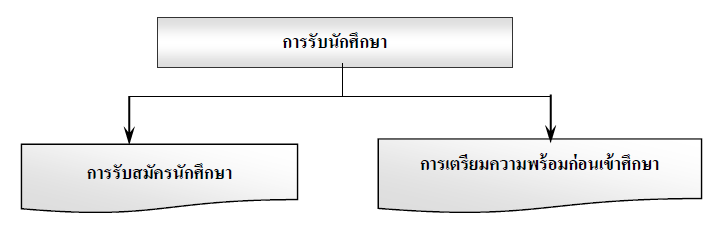 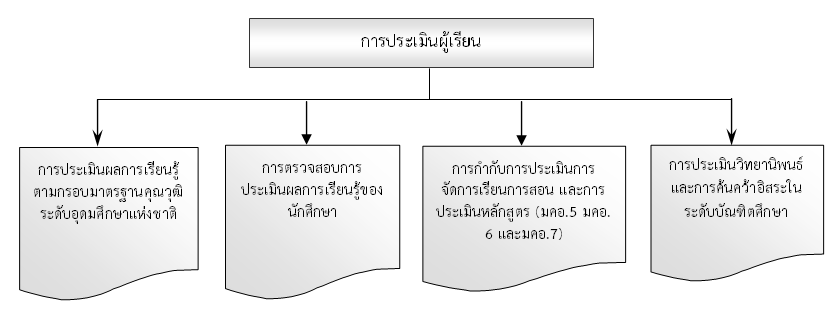 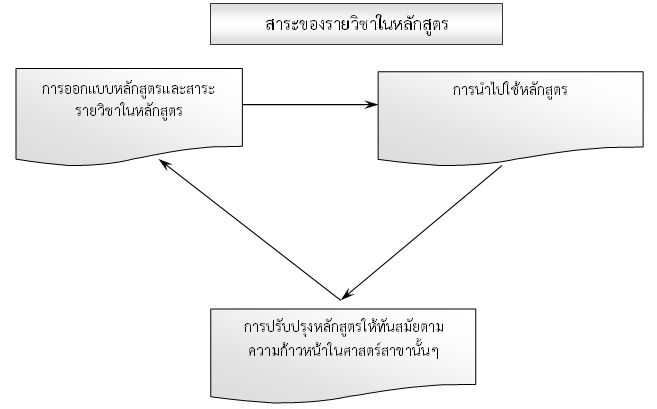 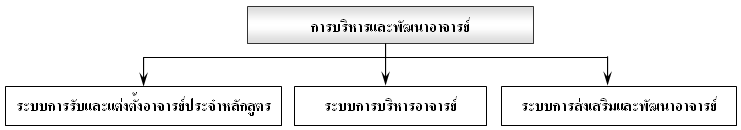 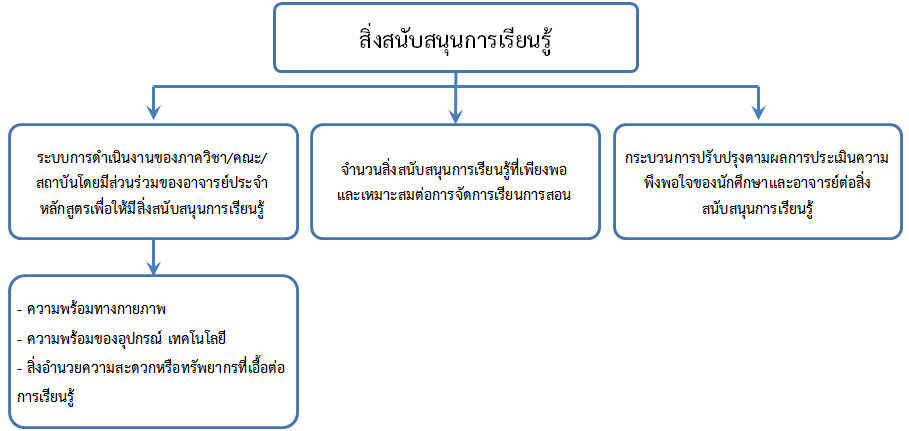 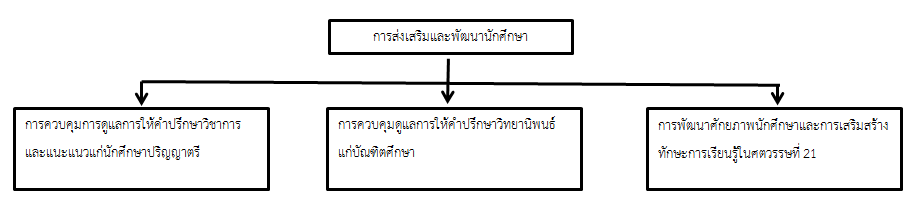 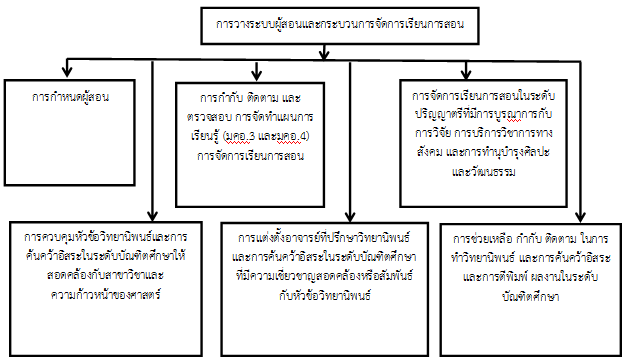 